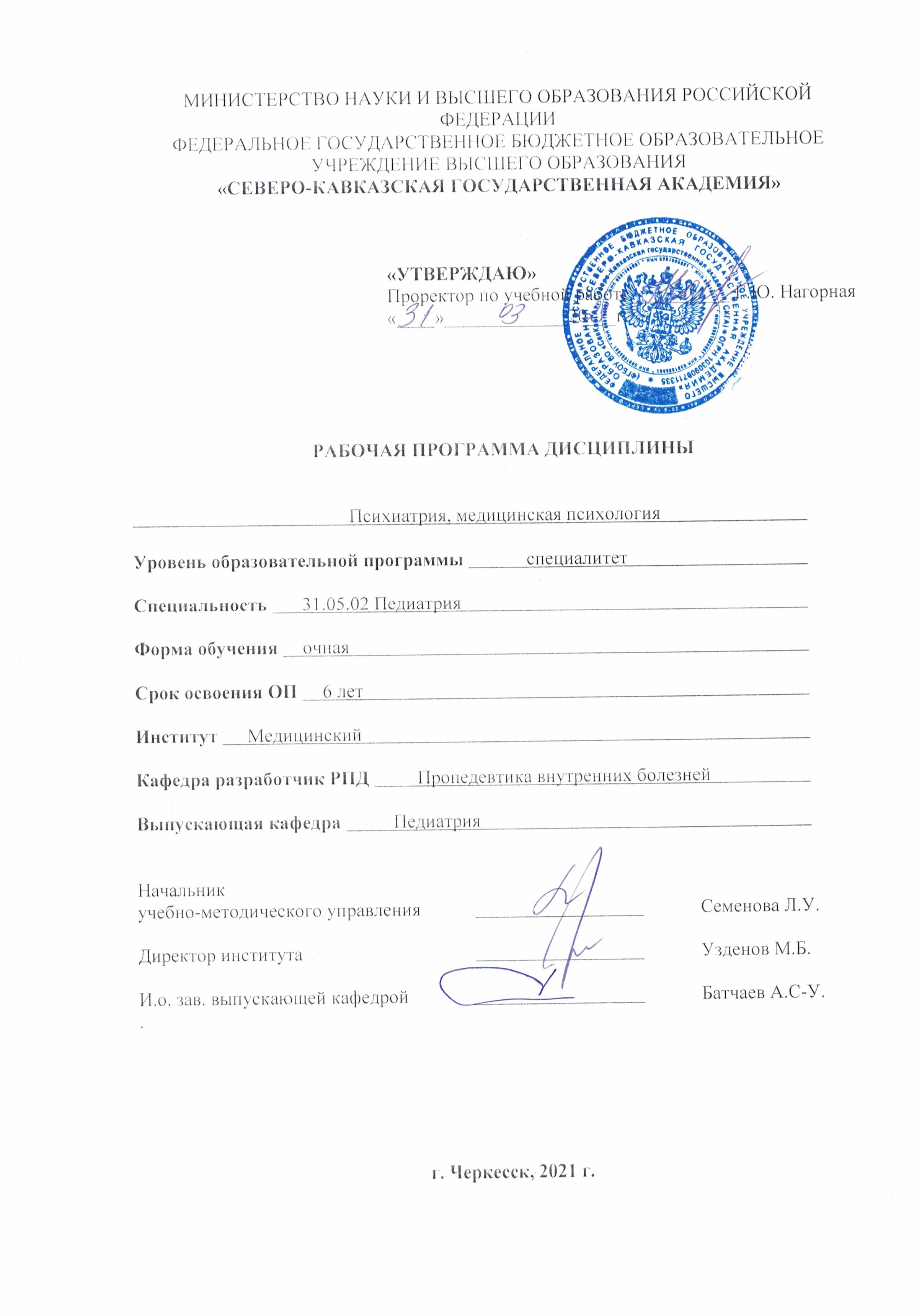                                                                 СОДЕРЖАНИЕ1. ЦЕЛИ  ОСВОЕНИЯ ДИСЦИПЛИНЫЦель освоения дисциплины «Психиатрия, медицинская психология» состоит в: - освоение обучающимися основ знаний, умений и навыков по своевременному распознаванию психических расстройств, адекватному применению организационных, правовых, этико-деонтологических и лечебных принципов в отношении этих больных, оказанию неотложной помощи при психиатрической патологии. Задачи дисциплины:ознакомить с историей и современным состоянием мировой и отечественной клинической психиатрии, реорганизацией психиатрической службы, определить место психиатрических знаний в медицинском образовании врача;изучить «Закон о психиатрической помощи и гарантиях прав граждан при ее оказании», освоить принципы его применения на практике;на основе навыков беседы с больными и родственниками сформировать умение своевременно распознать и выявить психические расстройства – основные симптомы, формы психических заболеваний;изучить основные методы лечения и профилактики психических расстройств, трудовой и социальной реадаптации и реабилитацииосвоить на уровне умений способы оказания неотложной психиатрической помощи при наиболее тяжелых расстройствах (психомоторное возбуждение, эпилептический статус, затяжная гипогликемическая кома, злокачественный нейролептических синдром, дискинезии и другие);сформулировать умение анализировать выявленного расстройства психики, организовать консультацию психиатра, грамотно оформить направление в психоневрологическое отделение.2. МЕСТО ДИСЦИПЛИНЫ В СТРУКТУРЕ ОБРАЗОВАТЕЛЬНОЙ ПРОГРАММЫ2.1. Дисциплина «Психиатрия, медицинская психология» относится к базовой части Блока 1 Дисциплины (модуля) и имеет тесную связь с другими дисциплинами.    2.2. В таблице приведены предшествующие и последующие дисциплины, направленные на формирование компетенций дисциплины в соответствии с матрицей компетенций ОП.Предшествующие и последующие дисциплины, направленные на формирование компетенций3. ПЛАНИРУЕМЫЕ РЕЗУЛЬТАТЫ ОБУЧЕНИЯПланируемые результаты освоения образовательной программы (ОП) – компетенции обучающихся определяются требованиями стандарта по специальности и формируются в соответствии с матрицей компетенций ОП4. СТРУКТУРА И СОДЕРЖАНИЕ ДИСЦИПЛИНЫ 4.1. ОБЪЕМ ДИСЦИПЛИНЫ И ВИДЫ РАБОТЫ4.2. СОДЕРЖАНИЕ ДИСЦИПЛИНЫ 4.2.1.  Разделы (темы) дисциплины, виды деятельности и формы контроля4.2.2. Лекционный курс 4.2.3. Практические занятия 4.3. САМОСТОЯТЕЛЬНАЯ РАБОТА 5. ПЕРЕЧЕНЬ МЕТОДИЧЕСКОГО ОБЕСПЕЧЕНИЯ ДЛЯ САМОСТОЯТЕЛЬНОЙ РАБОТЫ ОБУЧАЮЩИХСЯ ПО ДИСЦИПЛИНЕ5.1. Методические указания для подготовки к лекционным занятиям Лекция – беседа, или «диалог с аудиторией», представляет собой непосредственный контакт преподавателя с аудиторией. Ее преимущество состоит в том, что она позволяет привлекать внимание слушателей к наиболее важным вопросам темы, определять содержание и темп изложения учебного материала с учетом особенностей аудитории.  На клинических занятиях обучающиеся должны освоить методы исследования органа зрения, с одновременным углубленным повторением анатомии и физиологии органа зрения в клиническом освещении. Время на повторение анатомических и физиологических сведений должно отводиться с учетом остаточных знаний обучающихся, полученных на предыдущих кафедрах.При изучении заболеваний органа зрения следует использовать курацию больных с оформлением истории болезни. Необходимо уделить внимание вопросам экспертизы временной и стойкой нетрудоспособности в связи с офтальмологическими заболеваниями и травмами (инструкции о порядке выдачи листков временной нетрудоспособности и положение о работе КСЭК). Для интенсификации и индивидуализации обучения необходимо шире использовать контролирующие и обучающие компьютерные программы.5.2. Методические указания для подготовки к практическим занятиямПодготовка к практическим занятиям включает в себя: подбор и изучение рекомендованной литературы, изучение лекционного материала, составление плана по изучаемому материалу.5.3. Методические указания по самостоятельной работеСодержание внеаудиторной самостоятельной работы по дисциплине «Психиатрия, медицинская психология» включает в себя различные виды деятельности:•  чтение текста (учебника, первоисточника, дополнительной литературы); •  составление плана текста;  •  работа со словарями и справочниками; •  использование аудио- и видеозаписи; 
•  работа с электронными информационными ресурсами;•  выполнение тестовых заданий; •  ответы на контрольные вопросы; •  аннотирование, реферирование, рецензирование текста; •  решение ситуационных задач6. Образовательные технологии7.2. Перечень ресурсов информационно-телекоммуникационной сети «Интернет»  1. Электронно-библиотечная система ООО «Ай Пи Эр Медиа». Доступ к ЭБС IPRbooks Договор №405/13 от 20.02.2013г.  Подключение с  01.09.2013г. по 01.03.2014г.2. Электронно-библиотечная система ООО «Ай Пи Эр Медиа». Доступ к ЭБС IPRbooks Договор №705/14 от 07.04.2014г  Подключение с  01.03.2014г.  по 01.03.2015г.3. Электронно-библиотечная система ООО «Ай Пи Эр Медиа». Доступ к ЭБС IPRbooks Договор №1066/15 от 26.02.2015г. Подключение с  01.03.2015г.  по 01.07.2016г.4. Электронно-библиотечная система ООО «Ай Пи Эр Медиа». Доступ к ЭБС IPRbooks Договор №1801/16 от 01.07.2016г. Подключение с  01.07.2016г. по 01.07.2017г.5. Электронно-библиотечная система ООО «Ай Пи Эр Медиа». Доступ к ЭБС IPRbooks Договор №2947/17 от 01.07.2017г. Подключение с  01.07.2017г. по 01.07.20186. Электронно-библиотечная система ООО «Ай Пи Эр Медиа». Доступ к ЭБС IPRbooks Договор №4213/18 от 01.07.2018г. Подключение с  01.07.2018г. по 01.07.20197.3. Информационные технологии 1.Учебная аудитория для проведения занятий лекционного типа. Лицензионное программное обеспечение:OC Windows 7 Professional-ПодпискаMicrosoft Imagine Premium. Идентификатор подписчика: 1203743421 Статус: активно до 01.07.2020 г.MS Office 2007(61743639 от 02.04.2013. Статус: лицензия бессрочная)Свободное программное  обеспечение: WinDjView, 7-Zip2. Учебная аудитория для проведения занятий семинарского типа, курсового проектирования (выполнение курсовых работ), групповых и индивидуальных консультаций, текущего контроля и промежуточной аттестации.Лицензионное программное обеспечение:OC Windows 7 Professional-ПодпискаMicrosoft Imagine Premium. Идентификатор подписчика: 1203743421 Статус: активно до 01.07.2020 г.MS Office 2007(61743639 от 02.04.2013. Статус: лицензия бессрочная)Свободное программное  обеспечение: WinDjView, 7-Zip4.Помещение для самостоятельной работы.Лицензионное программное обеспечение:OC MS Windows 7 Professional (Open License: 61031505 от 16.10.2012г. Статус: лицензия бессрочная)MS Office 2010 (Open License: 61743639 от 02.04.2013 г. Статус: лицензия бессрочная);Dr.Web Enterprise Security Suite(Антивирус) от 24.09.2018г.  с/н: WH6Q-K21J-Q65V-1EL6. Статус: активно до 26.09.2019 г.;Лицензионное программное обеспечение:OC MS Windows Server 2008 R2 Standart (Open License: 64563149 от 24.12.2014г.);OC MS Windows 7 Professional (Open License: 61031505 от 16.10.2012.Статус: лицензия бессрочная)OC MS Windows XP Professional (Open License: 63143487 от 26.02.2014.Статус: лицензия бессрочная)MS Office 2010 (Open License: 61743639 от 02.04.2013 г. Статус: лицензия бессрочная);Dr.Web Enterprise Security Suite(Антивирус) от 24.09.2018г.  с/н: WH6Q-K21J-Q65V-1EL6. Статус: активно до 26.09.2019 г.;Лицензионное программное обеспечение:OC MS Windows Server 2008 R2 Standart (Open License: 64563149 от 24.12.2014г.);MS Office 2010 (Open License: 61743639 от 02.04.2013 г.. Статус: лицензия бессрочная);Dr.Web Enterprise Security Suite(Антивирус) от 24.09.2018г.  с/н: WH6Q-K21J-Q65V-1EL6. Статус: активно до 26.09.2019 г.      8. МАТЕРИАЛЬНО-ТЕХНИЧЕСКОЕ ОБЕСПЕЧЕНИЕ ДИСЦИПЛИНЫ 8.1. Требования к аудиториям (помещениям, местам) для проведения занятий1. Учебная аудитория для проведения занятий лекционного типа. Специализированная мебель: Кафедра, доска меловая, парты, стулья; Набор демонстрационного оборудования и учебно-наглядных пособий, обеспечивающих тематические иллюстрации:Проектор  Экран  Ноутбук  2. Учебная аудитория для проведения занятий семинарского типа, курсового проектирования (выполнение курсовых работ), групповых и индивидуальных консультаций, текущего контроля и промежуточной аттестации.Специализированная мебель: доска меловая,Кафедра настольная, парты, стулья.Технические средства обучения, служащие для предоставления учебной информации большой аудитории:Переносной экран рулонный WH 80.Ноутбук HP 15,6.Мультимедиа – проектор Epson Y5X 400.3. Помещение для самостоятельной работы.Специализированная мебель: стол, парты, компьютерные столы, стулья, доска меловая.Компьютерная техника с возможностью подключения к сети «Интернет» и обеспечением доступа в электронную информационно-образовательную среду ФГБОУ ВО «СевКавГГТА». Мультимедийная система: системные блоки, мониторы, экран рулонный настенный, проектор.8.2. Требования к оборудованию рабочих мест преподавателя и обучающихся1. рабочее место преподавателя, оснащенное компьютером.2. рабочие места обучающихся, оснащенные компьютером.8.3. Требования к специализированному оборудованию Нет9. ОСОБЕННОСТИ РЕАЛИЗАЦИИ ДИСЦИПЛИНЫ ДЛЯ ИНВАЛИДОВ И ЛИЦ С ОГРАНИЧЕННЫМИ ВОЗМОЖНОСТЯМИ ЗДОРОВЬЯДля обеспечения образования инвалидов и обучающихся с ограниченными возможностями здоровья разрабатывается (в случае необходимости) адаптированная образовательная программа, индивидуальный учебный план с учетом особенностей их психофизического развития и состояния здоровья, в частности применяется индивидуальный подход к освоению дисциплины, индивидуальные задания: рефераты, письменные работы и, наоборот, только устные ответы и диалоги, индивидуальные консультации, использование диктофона и других записывающих средств для воспроизведения лекционного и семинарского материала.В целях обеспечения обучающихся инвалидов и лиц с ограниченными возможностями здоровья комплектуется фонд основной учебной литературой, адаптированной к ограничению электронных образовательных ресурсов, доступ к которым организован в БИЦ Академии. В библиотеке проводятся индивидуальные консультации для данной категории пользователей, оказывается помощь в регистрации и использовании сетевых и локальных электронных образовательных ресурсов, предоставляются места в читальном зале. 
1. ПАСПОРТ ФОНДА ОЦЕНОЧНЫХ СРЕДСТВ ПО ДИСЦИПЛИНЕ ____________Психиатрия, медицинская психология___________(наименование дисциплины)1. Компетенции, формируемые в процессе изучения дисциплины2. Этапы формирования компетенции в процессе освоения дисциплиныОсновными этапами формирования указанных компетенций при изучении обучающимися дисциплины являются последовательное изучение содержательно связанных между собой разделов (тем) учебных занятий. Изучение каждого раздела (темы) предполагает овладение студентами необходимыми компетенциями. Результат аттестации студентов на различных этапах формирования компетенций показывает уровень освоения компетенций студентами.Этапность формирования компетенций прямо связана с местом дисциплины в образовательной программе.3. Показатели, критерии и средства оценивания компетенций, формируемых в процессе изучения дисциплинОК-8 Готовность работы в коллективе, толерантно воспринимать социальные, этнические, профессиональные и культурные различияПК-6 Готовность к определению у пациентов основных патологических состояний, симптомов, синдромов заболеваний нозологических форм в соответствии с Международной статистической классификацией болезней и проблем, связанных со здоровьем, Х пересмотра. ПК-7 Готовность к проведению экспертизы временной нетрудоспособности, участию в проведении медико-социальной экспертизы, констатации биологической смерти человекаСЕВЕРО - КАВКАЗСКАЯ ГОСУДАРСТВЕННАЯ   АКАДЕМИЯКафедра _____Пропедевтика внутренних болезней__Вопросы к экзаменуИллюзии, галлюцинации, их классификация.Пароксизмальные расстройства при эпилепсии.Основные принципы диагностики психических заболеваний.Общие сведения об этиологии и патогенезе психических заболеваний.Основные подходы к классификации психических расстройств в МКБ-10.Перечень основных диагностических рубрик МКБ-10.Основные положения Закона РФ «О психиатрической службе и гарантиях прав граждан при ее оказании».Бредовые идеи, их формы.Количественные и качественные расстройства мышления.Нарушения памяти.Схизис и аутизм – основные симптомы шизофрении.Синдромы выключения сознания.Синдромы галлюцинозов.Делирий и онейроид.Галлюцинаторно-параноидальные синдромы.Аменция и сумеречное расстройства сознания.Синдром Кандинского – Клерамбо.Эмоциональные нарушения при психических заболеваниях.Приобретенное слабоумие-деменция.Оформление документации при освидетельствовании и госпитализации.Показания для госпитализации в психиатрический стационар.Значение психиатрических знаний в общем образовании врача.Психопатии.Купирование психомоторного возбуждения.Купирование дискинезий в процессе лечения психофармакотерапии.Формы шизофрении.Шизофрения в МКБ-10.Основные симптомы шизофрении.Гипертоксическая шизофрения.Истерические психозы.Психические изменения при СПИДе.Психические изменения при церебральном сифилисе.Психические изменения в остром периоде травмы мозга.Отдаленные последствия травмы мозга.Ларвированная депрессия.Психические изменения при лобных опухолях.Реактивные психозы.Психические изменения при церебральном атеросклерозе и гипертонической болезниСтарческие психозы.Болезнь Альцгеймера и Пика.Олигофрении.Инволюционные психозы.Купирование эпилептического статуса.Применение солей лития при психических заболеваниях.Купирование маниакального и кататонического возбуждения.Основные принципы лечения больных эпилепсией.Злокачественный нейролептический синдром.Электросудорожная терапия.Клиника алкоголизма (принципы диагностики)Алкогольный синдром плодаОсновные принципы и методы лечения алкоголизмаАлкогольный абстинентный синдром. Методы его купированияПодростковый и женский алкоголизмАлкогольный наркоманический синдромАлкогольные психозыИзменения личности при алкоголизмеОсобенности алкоголизма у народностей Крайнего СевераСтадии алкоголизмаЭтиология и патогенез алкоголизмаЛечение острых алкогольных психозовКупирование «белой горячки»Психотерапевтические методы в психиатрии и наркологииФормы наркоманийПонятие наркомания и токсикомания, критерии наркотикаОпийная наркоманияГашишная наркоманияНаркомания от психостимуляторов, галлюциногенов.Критерии оценки промежуточной аттестации в форме экзамена:- оценка «отлично» выставляется если: обучающийся глубоко и прочно освоил программный материал, исчерпывающе, последовательно, грамотно, логично и стройно его излагает. В ответе тесно увязывает теорию с практикой, свободно читает результаты анализов и другие исследования, решает ситуационные задачи повышенной сложности. Хорошо знаком с основной литературой и методами исследования больного в объеме, необходимом для практической деятельности врача, увязывает теоретические аспекты предмета с задачами практического здравоохранения, знает вклад отечественных ученых в развитие данной области медицинских знаний, приоритет этих ученых, владеет знаниями основных принципов медицинской деонтологии. - оценка  «хорошо» выставляется если:  обучающийся твердо знает программный материал, грамотно и, по - существу излагает его, не допускает существенных неточностей в ответе на вопрос, правильно применяет теоретические положения при решении практических вопросов и задач, владеет необходимыми навыками и приемами их выполнения. Умеет решать легкие и средней тяжести ситуационные задачи, владеет методами оценки и проведения лабораторных и клинических исследований в объеме, превышающем обязательный минимум, способен на базе конкретного содержания ответов показать достаточное мышление, оценить достижения современной медицины.- оценка «удовлетворительно» выставляется если: обучающийся знает только основной материал, но не усвоил его деталей, допускает неточности, недостаточно правильные формулировки, нарушение последовательности в изложении программного материала. Студент способен решать лишь наиболее легкие задачи, владеет только обязательным минимумом методов исследования, слабо знает основные принципы деонтологии.- оценка «неудовлетворительно» выставляется если: обучающийся не знает значительной части программного материала, допускает существенные ошибки, неуверенно, с большими затруднениями выполняет практическую часть контроля знаний.СЕВЕРО-КАВКАЗСКАЯ  ГОСУДАРСТВЕННАЯ   АКАДЕМИЯ    Кафедра _____Пропедевтика внутренних болезней2018-2019 учебный годБИЛЕТ № 1по дисциплине Психиатрия, медицинская психологияИллюзии, галлюцинации, их классификация.2. Психопатии.      3. Купирование маниакального и кататонического возбуждения.Зав. кафедрой                                                                                         Котелевец С.М.                                                                              СЕВЕРО-КАВКАЗСКАЯ  ГОСУДАРСТВЕННАЯ   АКАДЕМИЯКафедра Пропедевтика внутренних болезнейВопросы для коллоквиумовпо дисциплине Психиатрия, медицинская психологияПсихопатии.Купирование психомоторного возбуждения.Купирование дискинезий в процессе лечения психофармакотерапии.Формы шизофрении.Шизофрения в МКБ-10.Основные симптомы шизофрении.Гипертоксическая шизофрения.Истерические психозы.Психические изменения при СПИДе.Психические изменения при церебральном сифилисе.Психические изменения в остром периоде травмы мозга.Отдаленные последствия травмы мозга.Ларвированная депрессия.Психические изменения при лобных опухолях.Реактивные психозы.Формы наркоманийПонятие наркомания и токсикомания, критерии наркотикаОпийная наркоманияГашишная наркоманияНаркомания от психостимуляторов, галлюциногенов.Бредовые идеи, их формы.Количественные и качественные расстройства мышления.Нарушения памяти.Схизис и аутизм – основные симптомы шизофрении.Синдромы выключения сознания.Синдромы галлюцинозов.Делирий и онейроид.Критерии оценки:- оценка «отлично» выставляется обучающемуся, если в полном объеме раскрывает тему;- оценка «хорошо» выставляется обучающемуся, если допускает не существенные ошибки при раскрытии темы;- оценка «удовлетворительно» выставляется обучающемуся, если допускает существенные ошибки при раскрытии темы; оценка «неудовлетворительно» выставляется обучающемуся, если не может раскрыть тему.СЕВЕРО-КАВКАЗСКАЯ  ГОСУДАРСТВЕННАЯ   АКАДЕМИЯКафедра Пропедевтика внутренних болезнейКомплект заданий для контрольной работыпо дисциплине Психиатрия,  медицинская психологияТема:  Шизофрения Вариант 1Задание 1 Формы шизофрении.Задание 2 Основные симптомы шизофренииВариант 2 Задание 1 Шизофрения в МКБ-10.Задание 2 Гипертоксическая шизофрения.Тема: Общая психопатологияВариант 1Задание 1 Основные положения Закона РФ «О психиатрической службе и гарантиях прав граждан при ее оказании».Задание 2 Основные подходы к классификации психических расстройств в МКБ-10.Вариант 2Задание 1 Основные принципы диагностики психических заболеваний.Задание 2 Общие сведения об этиологии и патогенезе психических заболеваний.Тема: ПсихозыВариант 1Задание 1 Реактивные психозы.Задание 2 Старческие психозы.Вариант 2 Задание 1 Истерические психозы.Задание 2. Инволюционные психозы.Критерии оценки: - оценка «зачтено» выставляется обучающемуся, если он знает теоретический курс дисциплины  и может изложить суть вопросов по варианту контрольной работы в полном объеме;- оценка «не зачтено» выставляется обучающемуся, если он не знает теоретический курс дисциплины и не может изложить суть вопросов по варианту контрольной работы.СЕВЕРО-КАВКАЗСКАЯ  ГОСУДАРСТВЕННАЯ   АКАДЕМИЯКафедра Пропедевтика внутренних болезнейТемы рефератовпо дисциплине Психиатрия, медицинская психологияГаллюцинаторно-параноидальные синдромы.Аменция и сумеречное расстройства сознания.Синдром Кандинского – Клерамбо.Эмоциональные нарушения при психических заболеваниях.Приобретенное слабоумие-деменция.Реактивные психозы.Психические изменения при церебральном атеросклерозе и гипертонической болезниСтарческие психозы.Болезнь Альцгеймера и Пика.Олигофрении.Инволюционные психозы.Купирование эпилептического статуса.Гипертоксическая шизофрения.Истерические психозы.Критерии оценки:-  оценка «отлично» выставляется, если выполнены все требования к написанию и защите реферата: обозначена рассматриваемая проблема и изложен современный взгляд на проблему (новые методы диагностики и лечения), сформулированы выводы, тема раскрыта полностью, выдержан объём, соблюдены требования к внешнему оформлению, даны правильные ответы на дополнительные вопросы.- оценка «хорошо» выставляется, если основные требования к реферату и его защите выполнены, но при этом допущены недочёты. В частности, имеются неточности в изложении материала; не в полной мере изложен современный взгляд на проблему (новые методы диагностики и лечения); не выдержан объём реферата; имеются упущения в оформлении; на дополнительные вопросы при защите даны неполные ответы- оценка «удовлетворительно» выставляется, если имеются существенные отступления от требований к реферированию. В частности: тема освещена лишь частично; допущены фактические ошибки в содержании реферата или при ответе на дополнительные вопросы; во время защиты отсутствует вывод- оценка «неудовлетворительно» выставляется, если тема реферата не раскрыта, обнаруживается существенное непонимание проблемы.СЕВЕРО-КАВКАЗСКАЯ  ГОСУДАРСТВЕННАЯ   АКАДЕМИЯКафедра Пропедевтика внутренних болезнейТестыпо дисциплине  Психиатрия, медицинская психологияВыберите один правильный ответ.1. ПСИХИАТРИЧЕСКАЯ ПОМОЩЬ В РФ ОСУЩЕСТВЛЯЕТСЯ ПРЕИМУЩЕСТВЕННО1) добровольно2) по просьбе родственников больного3) по требованию органов правопорядка4) по решению суда5) по требованию органов опеки и попечительства2. ПСИХИАТРИЧЕСКОЕ ОСВИДЕТЕЛЬСТВОВАНИЕ И ГОСПИТАЛИЗАЦИЯ ВЗРОСЛОГО БОЛЬНОГО В НЕДОБРОВОЛЬНОМ ПОРЯДКЕ1) невозможны2) разрешены при наличии согласия ближайших родственников3) допустимы при согласии органов опеки и попечительства4) допустимы при наличии социальной опасности больного5) разрешены по требованию органов правопорядка3. ГОСПИТАЛИЗАЦИЯ ПСИХИЧЕСКИ БОЛЬНЫХ ПРОИЗВОДИТСЯ В НЕДОБРОВОЛЬНОМ ПОРЯДКЕ1) при наличии сопутствующей соматической патологии2) по заявлению родственников3) в случае беспомощности больного, невозможности самостоятельно удовлетворять основные жизненные потребности4) по заявлению органов правопорядка5) в случае, если больной является инвалидом по психическому заболеванию4. ГОСПИТАЛИЗАЦИЯ ПСИХИЧЕСКИ БОЛЬНЫХ ПРОИЗВОДИТСЯ В НЕДОБРОВОЛЬНОМ ПОРЯДКЕ1) при его непосредственной опасности для себя или окружающих2) по заявлению соседей3) по заявлению органов правопорядка4) при его недееспособности5) при наличии инвалидности по психическому заболеванию5. ГОСПИТАЛИЗАЦИЯ ПСИХИЧЕСКИ БОЛЬНЫХ ПРОИЗВОДИТСЯ В НЕДОБРОВОЛЬНОМ ПОРЯДКЕ1) при совершении им общественно опасного деяния2) при невменяемости больного3) при наличии тяжелой соматической патологии4) в случае, если без психиатрической помощи будет нанесен существенный вред здоровью больного вследствие ухудшения его психического состояния5) при отказе от добровольного лечения6. ПРИ НАЛИЧИИ ПОКАЗАНИЙ К НЕДОБРОВОЛЬНОЙ ГОСПИТАЛИЗАЦИИ БОЛЬНОЙ ДОЛЖЕН БЫТЬ ОСМОТРЕН КОМИССИЕЙ ВРАЧЕЙ-ПСИХИАТРОВ В ТЕЧЕНИЕ1) 2 часов2) 12 часов3) 24 часов4) 48 часов5) 72 часов7. РАЗРЕШЕНИЕ НА НЕДОБРОВОЛЬНОЕ СОДЕРЖАНИЕ БОЛЬНОГО В ПСИХИАТРИЧЕСКОМ СТАЦИОНАРЕ ДАЕТ1) лечащий врач2) главный врач больницы3) представитель местной исполнительной власти4) прокурор5) суд8. ЭКСПЕРТИЗА НЕТРУДОСПОСОБНОСТИ ОПРЕДЕЛЯЕТ1) годность к военной службе2) наличие инвалидности3) наличие невменяемости4) наличие недееспособности5) показания к недобровольной госпитализации9. СУДЕБНО-ПСИХИАТРИЧЕСКАЯ ЭКСПЕРТИЗА В УГОЛОВНОМ ПРОЦЕССЕ НАЗНАЧАЕТСЯ ДЛЯ РЕШЕНИЯ ВОПРОСА1) о признании недействительной сделки, совершенной недееспособным лицом2) о признании брака недействительным3) о назначении опеки над недееспособным лицом4) о вменяемости и невменяемости лиц в момент совершения деликта5) о лишении родительских прав10. СУДЕБНО-ПСИХИАТРИЧЕСКАЯ ЭКСПЕРТИЗА В ГРАЖДАНСКОМ ПРОЦЕССЕ НАЗНАЧАЕТСЯ ДЛЯ РЕШЕНИЯ ВОПРОСА1) о гражданской недееспособности лиц и назначении над ними опеки2) об ответственности лиц, совершивших преступление в состоянии опьянения3) об освобождении от наказания в связи с болезнью4) о назначении принудительных мер медицинского характера5) об ответственности лиц, совершивших преступление в связи с болезненным психическим состоянием11. СУДЕБНО-ПСИХИАТРИЧЕСКАЯ ЭКСПЕРТИЗА ПРОВОДИТСЯ1) по постановлению следователя, прокурора и суда2) по заявлению органов правопорядка3) по решению психиатра4) по заявлению потерпевшего5) по решению органов опеки и попечительства12. НЕВМЕНЯЕМОСТЬ – ЭТО1) состояние, при котором человек не может осознавать фактический характер и общественную опасность своих действий (бездействия) либо руководить ими вследствие болезненного состояния психики2) наличие хронического психического заболевания3) наличие слабоумия4) неспособность отвечать за свои поступки5) состояние опьянения, при котором человек не может осознавать фактический характер и общественную опасность своих действий (бездействия)13. ПОНЯТИЕ «НЕВМЕНЯЕМОСТЬ» ВКЛЮЧАЕТ КРИТЕРИИ1) медицинский и юридический2) медицинский и психологический3) юридический и психологический4) психиатрический и юридический5) медицинский и социальный14. ЮРИДИЧЕСКИЙ КРИТЕРИЙ НЕВМЕНЯЕМОСТИ1) неспособность удовлетворять основные жизненные потребности2) неспособность анализировать свои поступки3) неспособность использовать свои права и свободы, выполнять свои гражданские обязанности4) неспособность нести ответственность за свои поступки5) неспособность осознавать фактический характер и общественную опасность своих действий (бездействия) либо руководить ими15. ДЕЕСПОСОБНОСТЬ – ЭТО1) способность анализировать свои поступки2) способность удовлетворять основные жизненные потребности3) способность использовать свои права и свободы, выполнять свои гражданские обязанности4) способность нести ответственность за свои поступки5) способность отдавать отчет о своих действиях и руководить ими16. НЕДЕЕСПОСОБНОСТЬ – ЭТО1) неспособность отдавать отчет о своих действиях и руководить ими2) неспособность удовлетворять основные жизненные потребности3) неспособность анализировать свои поступки4) неспособность нести ответственность за свои поступки5) неспособность использовать свои права и свободы, выполнять свои гражданские обязанности17. ЛИЦО, СТРАДАЮЩЕЕ ХРОНИЧЕСКИМ ПСИХИЧЕСКИМ ЗАБОЛЕВАНИЕМ И СОВЕРШИВШЕЕ УГОЛОВНОЕ ПРЕСТУПЛЕНИЕ, ПРИЗНАЕТСЯ СУДОМ1) вменяемым во всех случаях2) вменяемым в случае совершения особо опасного преступления3) невменяемым во всех случаях4) ограниченно вменяемым5) временно невменяемым до улучшения состояния18. ЛИЦО, ПРИЗНАННОЕ НЕВМЕНЯЕМЫМ В ОТНОШЕНИИ СОВЕРШЕННОГО ИМ ДЕЯНИЯ1) не подлежит привлечению к ответственности2) проходит наказание в специализированном учреждении3) имеет право на сокращение сроков наказания4) привлекается к ответственности по общим правилам5) имеет право на отсроченное наказание19. ЛИЦО, НАХОДЯЩЕЕСЯ НА ДИСПАНСЕРНОМ НАБЛЮДЕНИИ В ПНД, СЧИТАЕТСЯ1) недееспособным2) дееспособным, пока обратного не установил суд3) ограниченно дееспособным4) дееспособным при наличии критики к заболеванию5) дееспособным при согласии пройти стационарное лечение20. В ГРАЖДАНСКОМ ПРОЦЕССЕ ПРИ УТРАТЕ СПОСОБНОСТИ ПОНИМАТЬ ЗНАЧЕНИЕ СВОИХ ДЕЙСТВИЙ ВСЛЕДСТВИЕ ПСИХИЧЕСКОГО РАССТРОЙСТВА ЛИЦО ПРИЗНАЕТСЯ1) неправоспособным2) недееспособным3) ограниченно дееспособным4) невменяемым5) ограниченно вменяемым21. ПРИЧИНОЙ СТИГМАТИЗАЦИИ ПСИХИЧЕСКИ БОЛЬНЫХ СЧИТАЮТ1) социальную опасность психически больных2) хронический характер психических заболеваний3) побочные эффекты психотропных препаратов4) распространенные в обществе заблуждения и предубеждения5) диспансерное наблюдение за больными22. ДИАГНОСТИКА ПСИХИЧЕСКИХ РАССТРОЙСТВ В ПЕРВУЮ ОЧЕРЕДЬ ОСНОВЫВАЕТСЯ НА АНАЛИЗЕ1) высказываний и поступков больного2) данных лабораторного обследования3) МРТ и других методов визуализации мозга4) результатов неврологического и соматического состояния больного5) сведений, полученных от родственников больного23. ТОЧНЕЕ ВСЕГО ПРЕДСТАВЛЕНИЕ О ХАРАКТЕРЕ ПАЦИЕНТА МОЖНО СОСТАВИТЬ ПО ЕГО1) телосложению2) намерениям3) убеждениям4) поступкам5) результатам анализов24. ДИССИМУЛЯЦИЯ – ЭТО1) намеренное приуменьшение тяжести болезни2) невольное приуменьшение тяжести болезни3) отрицание болезни4) намеренное преувеличение тяжести болезни5) невольное преувеличение тяжести болезни25. ГИПОНОЗОГНОЗИЯ – ЭТО1) намеренное приуменьшение тяжести болезни2) невольное приуменьшение тяжести болезни3) отрицание болезни4) намеренное преувеличение тяжести болезни5) невольное преувеличение тяжести болезни26. АНОЗОГНОЗИЯ – ЭТО1) намеренное приуменьшение тяжести болезни2) невольное приуменьшение тяжести болезни3) намеренное преувеличение тяжести болезни4) невольное преувеличение тяжести болезни5) отрицание болезни27. ГИПЕРНОЗОГНОЗИЯ – ЭТО1) намеренное приуменьшение тяжести болезни2) невольное приуменьшение тяжести болезни3) намеренное преувеличение тяжести болезни4) невольное преувеличение тяжести болезни5) отрицание болезни28. АГГРАВАЦИЯ – ЭТО1) намеренное приуменьшение тяжести болезни2) невольное приуменьшение тяжести болезни3) намеренное преувеличение тяжести болезни4) невольное преувеличение тяжести болезни5) отрицание болезни29. НАИБОЛЕЕ АДАПТИРОВАННЫМИ ЯВЛЯЮТСЯ ПАЦИЕНТЫ С1) анозогнозией2) диссимуляцией3) аггравацией4) гипернозогнозией5) гипонозогнозией30. ИСТЕРИЧЕСКИЕ БОЛИ ЯВЛЯЮТСЯ ПРИМЕРОМ1) симуляции2) диссимуляции3) аггравации4) гипернозогнозии5) манипуляции31. ПРОВЕДЕНИЕ ЭЭГ НЕОБХОДИМО ДЛЯ ДИАГНОСТИКИ1) шизофрении2) эпилепсии3) мании4) депрессии5) алкоголизма32. НА СНИЖЕНИЕ ПОРОГА СУДОРОЖНОЙ ГОТОВНОСТИ ПРИ ЭПИЛЕПСИИ И ЭПИЛЕПТИФОРМНЫХ СИНДРОМАХ УКАЗЫВАЮТ1) синхронизация ритма2) десинхронизация ритма3) эпилептиформные комплексы4) асимметрия ритма5) «уплощение»ЭЭГ33. АНОМАЛИЯ – ЭТО1) типичные, присущие большинству людей в данной популяции, формы поведения, мышления, эмоционального реагирования2) способ поведения, позволяющий адаптироваться к условиям реальности3) временное или постоянное отсутствие психологического благополучия, обусловленное неадаптивными формами поведения, мышления или эмоционального реагирования4) патологический процесс, возникающий на фоне здоровья, имеющий характерную динамику и исход5) не укладывающиеся в рамки типичного, редко встречающиеся формы поведения, влияющие на адаптацию человека34. ЭМОЦИОНАЛЬНЫЙ СТРЕСС МОЖЕТ БЫТЬ ПРИЧИНОЙ1) психогенного нарушения психики2) эндогенного нарушения психики3) любых психических нарушений4) органического психического расстройства5) экзогенно-органических заболеваний головного мозга35. ПСИХОГЕННАЯ ЭТИОЛОГИЯ – ЭТО ЭТИОЛОГИЧЕСКИЙ ФАКТОР, СВЯЗАННЫЙ1) с трудной жизненной ситуацией2) с неблагоприятной наследственностью3) с соматическим заболеванием4) с травматическим поражением головного мозга5) с атрофическим заболеванием головного мозга36. СОМАТОГЕННАЯ ЭТИОЛОГИЯ – ЭТО ЭТИОЛОГИЧЕСКИЙ ФАКТОР, СВЯЗАННЫЙ1) с хромосомной патологией2) с соматическим заболеванием3) с острой стрессовой ситуацией4) с инфекционным заболеванием головного мозга5) с неблагоприятной наследственностью37. ЭНДОГЕННО-ОРГАНИЧЕСКАЯ ЭТИОЛОГИЯ – ЭТО ЭТИОЛОГИЧЕСКИЙ ФАКТОР, ОБУСЛОВЛЕННЫЙ1) инфекционным заболеванием или травматическим поражением головного мозга2) эмоциональным стрессом3) неблагоприятной наследственностью4) наличием соматического заболевания5) наличием хромосомной патологии38. ЭНДОГЕННАЯ ЭТИОЛОГИЯ – ЭТО ЭТИОЛОГИЧЕСКИЙ ФАКТОР, ОБУСЛОВЛЕННЫЙ1) сосудистым заболеванием головного мозга2) эндокринной патологией3) употреблением психоактивных веществ4) психотравмирующей ситуацией5) неблагоприятной наследственностью и реализовавшийся под влиянием внешнего воздействия39. ГЕНЕТИЧЕСКАЯ ЭТИОЛОГИЯ – ЭТО ЭТИОЛОГИЧЕСКИЙ ФАКТОР, ОБУСЛОВЛЕННЫЙ1) передачей заболевания по наследству2) неблагоприятной наследственностью3) инфекционным заболеванием головного мозга4) сосудистым поражением головного мозга5) родовой травмой40. ХРОМОСОМНАЯ ЭТИОЛОГИЯ – ЭТО ЭТИОЛОГИЧЕСКИЙ ФАКТОР1) связанный с тяжелым соматическим заболеванием2) связанный с передачей заболевания по наследству3) обусловленный мутацией гена4) обусловленный нарушением структуры хромосом5) связанный с эмоциональным стрессом41. ГЕННАЯ ЭТИОЛОГИЯ – ЭТО ЭТИОЛОГИЧЕСКИЙ ФАКТОР, ОБУСЛОВЛЕННЫЙ1) передачей заболевания по наследству2) нарушением структуры хромосом3) внутриутробным поражением плода4) мутацией гена5) родовой травмой42. ЭМБРИОПАТИЯ – ЭТО ЭТИОЛОГИЧЕСКИЙ ФАКТОР, ОБУСЛОВЛЕННЫЙ1) неблагоприятной наследственность2) родовой травмой3) внутриутробным поражением плода4) наличием соматического заболевания5) наличием эндокринного заболевания43. КОНКОРДАНТНОСТЬ ПРИ ШИЗОФРЕНИИ У МОНОЗИГОТНЫХ БЛИЗНЕЦОВ1) достигает 90-100%2) зависит от их пола3) зависит от возраста начала заболевания4) составляет 40-60%5) наследственные факторы не значимы44. СОСТОЯНИЕ ДЕПРЕССИИ И ТРЕВОГИ СВЯЗАНО С1) избытком ГАМК2) дефицитом серотонина3) дефицитом глутамата4) избытком дофамина5) избытком гистамина45. РАССТРОЙСТВА ПАМЯТИ ПРИ БОЛЕЗНИ АЛЬЦГЕЙМЕРА СВЯЗАНО С1) избытком серотонина2) дефицитом ГАМК3) избытком гистамина4) дефицитом ацетилхолина5) избытком глутамата46. ВЫСОКАЯ АКТИВНОСТЬ ПСИХОЛОГИЧЕСКИХ ЗАЩИТ1) повышает адаптацию человека2) понижает адаптацию человека3) извращает адаптацию человека4) на адаптацию не влияет5) приводит к психическому заболеванию47. ПСИХОГЕННАЯ АМНЕЗИЯ ЯВЛЯЕТСЯ ПРИМЕРОМ ЗАЩИТНОГО МЕХАНИЗМА1) регрессии2) вытеснения3) гиперкомпенсации4) рационализации5) сублимации48. ВЕРОЯТНОСТЬ ПСИХИЧЕСКОГО РАССТРОЙСТВА БУДЕТ НАИМЕНЬШЕЙ ПРИ ИСПОЛЬЗОВАНИИ ЗАЩИТНОГО МЕХАНИЗМА1) регрессии2) избегания3) расщепления4) подавления5) диссоциации49. ИСТЕРИЧЕСКИЕ ПАРЕЗЫ И ПАРАЛИЧИ ЯВЛЯЮТСЯ ПРИМЕРОМ ЗАЩИТНОГО МЕХАНИЗМА1) расщепления2) обесценивания3) избегания4) отреагирования5) конверсии50. ПУБЕРТАТНОМУ КРИЗУ СООТВЕТСТВУЕТ ВЫСОКАЯ ВЕРОЯТНОСТЬ1) эпилепсии2) хореи Гентингтона3) дисморфомании4) биполярного аффективного расстройства5) неврастении051. ПРИСТУПЫ МОНОПОЛЯРНОЙ ДЕПРЕССИИ ВОЗНИКАЮТ1) чаще у женщин2) чаще у мужчин3) чаще в подростковом возрасте4) чаще в детском возрасте5) не зависят от пола и возраста52. ПАРОКСИЗМАЛЬНОСТЬ ЯВЛЯЕТСЯ ОБЩИМ СВОЙСТВОМ ВСЕХ ПРОДУКТИВНЫХ СИМПТОМОВ1) шизофрении2) эпилепсии3) истерии4) мании5) неврастении53. СХИЗИС ПРИ ШИЗОФРЕНИИ РАССМАТРИВАЕТСЯ КАК1) симптом2) синдром3) надсиндромное свойство4) регистр5) болезнь54. СВЯЗЬ СИМПТОМОВ С ЭМОЦИОНАЛЬНЫМ СТРЕССОМ, ИХ НАПРАВЛЕННОСТЬ НА ЗРИТЕЛЕЙ, ПОДВЕРЖЕННОСТЬ САМОВНУШЕНИЮ НАЗЫВАЕТСЯ1) пароксизмальностью2) демонстративностью3) схизисом4) дисморфоманией5) деперсонализацией55. СИНДРОМ ХАРАКТЕРИЗУЕТ1) причину болезни2) прогредиентность заболевания3) прогноз4) текущее состояние5) способность к адаптации56. ОТСУТСТВИЕ КРИТИКИ К БОЛЕЗНЕННОМУ СОСТОЯНИЮ ЯВЛЯЕТСЯ ТИПИЧНЫМ ПРИЗНАКОМ1) пароксизмальности2) схизиса3) невроза4) депрессии5) психоза57. НЕОБРАТИМЫМИ ЯВЛЯЮТСЯ РАССТРОЙСТВА1) невротические2) психотические3) продуктивные4) негативные5) пароксизмальные58. НАРАСТАНИЕ ПРОДУКТИВНОЙ СИМПТОМАТИКИ СВИДЕТЕЛЬСТВУЕТ О1) остроте заболевания2) злокачественности заболевания3) хронификации заболевания4) пароксизмальности5) необратимости заболевания59. НАИБОЛЬШИМ РАЗНООБРАЗИЕМ СИМПТОМАТИКИ ОТЛИЧАЕТСЯ КЛИНИЧЕСКАЯ КАРТИНА1) неврозов2) аффективных расстройств3) умственной отсталости4) шизофрении5) органических заболеваний головного мозга60. НАИБОЛЕЕ СПЕЦИФИЧНЫМИ СЧИТАЮТСЯ СИМПТОМЫ, СООТВЕТСТВУЮЩИЕ РЕГИСТРУ РАССТРОЙСТВ1) астенических2) аффективных3) деперсонализационных4) кататонических5) психоорганическихКритерии оценки:- оценка  «отлично» выставляется обучающемуся, если он не допускает ошибок;- оценка «хорошо» выставляется обучающемуся, если он  допускает не более 2 ошибок;- оценка «удовлетворительно»  выставляется обучающемуся, если он  допускает не более 5 ошибок;- оценка «неудовлетворительно» выставляется обучающемуся, если он допускает более 5 ошибок.5. Методические материалы, определяющие процедуры оценивания компетенции        Текущий контроль представляет собой проверку усвоения учебного материала теоретического и практического характера, регулярно осуществляемую на протяжении семестра.  К достоинствам данного типа относится его систематичность, непосредственно коррелирующаяся с требованием постоянного и непрерывного мониторинга качества обучения, а также возможность балльно-рейтинговой оценки успеваемости обучающихся. Недостатком является фрагментарность и локальность проверки. Компетенцию целиком, а не отдельные ее элементы (знания, умения, навыки) при подобном контроле проверить невозможно. К основным формам текущего контроля (текущей аттестации) можно отнести устный опрос, письменные задания, лабораторные работы, контрольные работы.                        Критерии оценки промежуточной аттестации в форме экзамена:- оценка «отлично» выставляется если: обучающийся глубоко и прочно освоил программный материал, исчерпывающе, последовательно, грамотно, логично и стройно его излагает. В ответе тесно увязывает теорию с практикой, свободно читает результаты анализов и другие исследования, решает ситуационные задачи повышенной сложности. Хорошо знаком с основной литературой и методами исследования больного в объеме, необходимом для практической деятельности врача, увязывает теоретические аспекты предмета с задачами практического здравоохранения, знает вклад отечественных ученых в развитие данной области медицинских знаний, приоритет этих ученых, владеет знаниями основных принципов медицинской деонтологии. - оценка  «хорошо» выставляется если:  обучающийся твердо знает программный материал, грамотно и, по - существу излагает его, не допускает существенных неточностей в ответе на вопрос, правильно применяет теоретические положения при решении практических вопросов и задач, владеет необходимыми навыками и приемами их выполнения. Умеет решать легкие и средней тяжести ситуационные задачи, владеет методами оценки и проведения лабораторных и клинических исследований в объеме, превышающем обязательный минимум, способен на базе конкретного содержания ответов показать достаточное мышление, оценить достижения современной медицины.- оценка «удовлетворительно» выставляется если: обучающийся знает только основной материал, но не усвоил его деталей, допускает неточности, недостаточно правильные формулировки, нарушение последовательности в изложении программного материала. Студент способен решать лишь наиболее легкие задачи, владеет только обязательным минимумом методов исследования, слабо знает основные принципы деонтологии.- оценка «неудовлетворительно» выставляется если: обучающийся не знает значительной части программного материала, допускает существенные ошибки, неуверенно, с большими затруднениями выполняет практическую часть контроля знаний.1.Цели освоения дисциплины………………………………………………………....Цели освоения дисциплины………………………………………………………....Цели освоения дисциплины………………………………………………………....42.Место дисциплины в структуре образовательной программы…………………Место дисциплины в структуре образовательной программы…………………Место дисциплины в структуре образовательной программы…………………43.Планируемые результаты обучения по дисциплине …………………………….Планируемые результаты обучения по дисциплине …………………………….Планируемые результаты обучения по дисциплине …………………………….54.Структура и содержание дисциплины……………………………………………..Структура и содержание дисциплины……………………………………………..Структура и содержание дисциплины……………………………………………..64.1Объем дисциплины и виды работы………………………………………….....Объем дисциплины и виды работы………………………………………….....64.2Содержание учебной дисциплины……………………………………………...Содержание учебной дисциплины……………………………………………...74.2.1Разделы (темы) дисциплины, виды деятельности и формы контроля.74.2.2Лекционный курс……………………………………………………….74.2.3.Практические занятия ………………………………………………264.3Самостоятельная работа…………………………………………………………Самостоятельная работа…………………………………………………………455Перечень учебно-методического обеспечения для самостоятельной работы обучающихся по дисциплине………………………………………………………..Перечень учебно-методического обеспечения для самостоятельной работы обучающихся по дисциплине………………………………………………………..Перечень учебно-методического обеспечения для самостоятельной работы обучающихся по дисциплине………………………………………………………..466Образовательные технологии……………………………………………………….Образовательные технологии……………………………………………………….Образовательные технологии……………………………………………………….477Учебно-методическое и информационное обеспечение дисциплины………….Учебно-методическое и информационное обеспечение дисциплины………….Учебно-методическое и информационное обеспечение дисциплины………….487.1.Перечень основной и дополнительной литературы…………………………..Перечень основной и дополнительной литературы…………………………..487.2Перечень ресурсов информационно-телекоммуникационной сети «Интернет»………………………………………………………………………Перечень ресурсов информационно-телекоммуникационной сети «Интернет»………………………………………………………………………497.3.Информационные технологии…………………………………………………..Информационные технологии…………………………………………………..498.Материально-техническое обеспечение  дисциплины……………………………Материально-техническое обеспечение  дисциплины……………………………Материально-техническое обеспечение  дисциплины……………………………508.1.Требования к аудиториям (помещениям, местам) для проведения занятий…Требования к аудиториям (помещениям, местам) для проведения занятий…508.2Требования к оборудованию рабочих мест преподавателя и обучающихся…Требования к оборудованию рабочих мест преподавателя и обучающихся…508.3Требования к специализированному оборудованию…………………………..Требования к специализированному оборудованию…………………………..509Особенности реализации дисциплины для инвалидов и лиц с ограниченными возможностями здоровья…………………………………………Особенности реализации дисциплины для инвалидов и лиц с ограниченными возможностями здоровья…………………………………………Особенности реализации дисциплины для инвалидов и лиц с ограниченными возможностями здоровья…………………………………………51Приложение 1. Фонд оценочных средствПриложение 1. Фонд оценочных средствПриложение 1. Фонд оценочных средствПриложение 1. Фонд оценочных средствПриложение 1. Фонд оценочных средств№ п/пПредшествующие дисциплиныПоследующие дисциплины 1Психология и педагогика   Общественное здоровье и здравоохранение, экономика здравоохраненияГосударственная итоговая аттестация№п/пНомер/ индекс компетенцииНаименование компетенции (или ее части)ИНДИКАТОРЫ ДОСТИЖЕНИЯ КОМПЕТЕНЦИИ 12341.ОПК-8  OПK-8. Способен реализовывать и осуществлять контроль эффективности медицинской реабилитации пациента, в том числе при реализации индивидуальных программ реабилитации и абилитации инвалидов, проводить оценку способности пациента осуществлять трудовую деятельность иОПК-8.1. Способность и готовность составлять индивидуальный план реабилитационного ухода совместно с пациентом/семьейиОПК-8.2 Способность осуществлять контроль эффективности медицинской реабилитации пациента, в том числе при реализации индивидуальных программ реабилитации пациентаиОПК- 8.3 Способность и готовность организовать рабочее пространство и безопасную больничную среду, обучать семью адаптации жилого помещения к потребностям пациента и инвалида2. ПК-6 способностью к определению у пациента основных патологических состояний, симптомов, синдромов заболеваний, нозологических форм в соответствии с Международной статистической классификацией болезней и проблем, связанных со здоровьем, X пересмотра (ПК-6); иПК-6.1.Международную статистическую классификацию болезней иПК-6.2. алгоритм и критерии определения у больных различного профиля основных патологических состояний, синдромов, заболеваний в соответствии с Международной статистической классификацией болезней и проблем, связанных со здоровьем, X пересмотра (МКБ-Х)иПК-6.3. выделять основные патологические симптомы и синдромы, формулировать клинический диагноз в соответствии с МКБ-ХиПК-6.4.навыками установления диагноза с учетом действующей международной статистической классификации болезней и проблем, связанных со здоровьем3.ПК-7готовностью к проведению экспертизы временной нетрудоспособности, участию в проведении медико-социальной экспертизы, констатации биологической смерти человека (ПК-7);иПК-7.1.порядок экспертизы временной нетрудоспособности и признаки временной нетрудоспособности пациента иПК-7.2.- порядок направления пациента на медико-социальную экспертизу иПК-7.3. признаки стойкого нарушения функций организма, обусловленного заболеваниями, последствиями травм или дефектамииПК-7.4.определять признаки временной нетрудоспособности и признаки стойкого нарушения функций организма, обусловленного заболеваниями, последствиями травм или дефектами иПК-7.5.- констатировать биологическую смерть человека, описывать суправитальные реакции, ранние и поздние трупные явленияиПК-7.6.навыками проведения экспертизы временной нетрудоспособности и работы в составе врачебной комиссии, осуществляющей экспертизу временной нетрудоспособности иПК-7.7.- навыками подготовки необходимой медицинской документации для осуществления медико-социальной экспертизы в федеральных государственных учреждениях медико-социальной экспертизы иПК-7.8. навыками направления пациента, имеющего стойкое нарушение функций организма, обусловленное заболеваниями, последствиями травм или дефектами, на медико-социальную экспертизу иПК-7.9. порядком констатации 
биологической смерти человекаВид работыВид работыВсего часовВсего часовСеместры*Вид работыВид работыВсего часовВсего часов№ 9Вид работыВид работыВсего часовВсего часовчасов11223Аудиторная контактная работа (всего)Аудиторная контактная работа (всего)727272В том числе:В том числе:Лекции (Л)Лекции (Л)              18              1818Практические занятия (ПЗ)Практические занятия (ПЗ)383838Внеаудиторная контактная работаВнеаудиторная контактная работа222Самостоятельная работа  (СР)** (всего)Самостоятельная работа  (СР)** (всего)141414Реферат (Реф)Реферат (Реф)444Подготовка к занятиям (ПЗ)Подготовка к занятиям (ПЗ)444Подготовка к текущему контролю (ПТК)Подготовка к текущему контролю (ПТК)222Подготовка к промежуточному контролю (ППК)Подготовка к промежуточному контролю (ППК)222СамоподготовкаСамоподготовка22                     2Промежуточная аттестация Экзамен (Э) Промежуточная аттестация Прием зач., час.Промежуточная аттестация Консультация, часПромежуточная аттестация СР, час.ИТОГО: Общая трудоемкостьчасов          727272ИТОГО: Общая трудоемкостьзач. ед.222№ п/п№ семестраНаименование раздела (темы) дисциплины Виды деятельности, включая самостоятельную работу(в часах)Виды деятельности, включая самостоятельную работу(в часах)Виды деятельности, включая самостоятельную работу(в часах)Виды деятельности, включая самостоятельную работу(в часах)Виды деятельности, включая самостоятельную работу(в часах)Формы текущей и промежуточной аттестации№ п/п№ семестраНаименование раздела (темы) дисциплины ЛЛРПЗСРОвсегоФормы текущей и промежуточной аттестации1234567891.9Раздел 1. Общая психопатология18302068контрольные вопросы,рефераты, ситуационные задачи, тестовые задания1.9Раздел 2. Частная психопатология22302072контрольные вопросы,рефераты, ситуационные задачи, тестовые заданияВнеаудиторная контактная работа4Индивидуальные и групповые консультации3.9Промежуточная аттестация36Экзамен9Всего за семестр4060401444.Итого:180№ п/пНаименование раздела (темы) дисциплиныНаименование темы лекцииСодержание лекцииВсего часов12345Семестр 9Семестр 9Семестр 9Семестр 9Семестр 91 Раздел1.Общая психопатологияВведение в психиатрию.Организация психиатрической помощи. Закон «О психиатрической помощи и гарантиях прав граждан при ее оказании»Психиатр — это врач, который консультирует и лечит людей,страдающих эмоциональными расстройствами, испытывающих затрудненияв личных отношениях, вредящих самим себе своим поведением,а в тяжёлых случаях — переживающих ненормальные чувства,представления и ощущения.Российская    Федерация   в   настоящем   Федеральном   законеустанавливает  правовые,  организационные  и экономические принципыоказания психиатрической помощи в Российской Федерации.42 Раздел1.Общая психопатологияОщущения, их расстройстваПод ощущениями принято понимать такую функцию психической деятельности человека, которая позволяет оценить отдельные свойства предметов и явление окружающего его мира и собственного организма. Физиологической основой ощущение являются анализаторы органов чувств, позволяющие распознать такие стороны как твердое или мягкое, теплое или холодное, громкое или тихое, прозрачное или мутное, красное или синие, большое или маленькое и пр.Экстероцептивные рецепторы (зрительные, слуховые, обонятельные, тактильные, вкусовые) дают человеку сведения об окружающем мире,интероцептиные – о состоянии внутренних органов и систем, проприоцептиные – о положении тела в пространстве и совершаемых движений.Для определения нарушений ощущения используются термины: анестезия, гипестезии, гиперестезия, сенестопатия и парестезия.43 Раздел1.Общая психопатологияРасстройства восприятия.Восприятие, в отличие от ощущений, дает полное представление о предмете или явлении. Его физиологической основой являются органы чувств. Конечный продуктом восприятия - образное, чувственное представление о конкретном объекте.Расстройства восприятия представлены несколькими нарушениями: агнозиями, иллюзиями, галлюцинациями и психосенсорными расстройствами.Агнозии – неузнавание предмета, неспособность больного объяснить значение и название воспринимаемого предмета Зрительные, слуховые и другие агнозии подобно рассматриваются и изучаются в курсе нервных болезней. В психиатрии отдельный интерес представляют анозогнозии (неузнавание своей болезни) встречающиеся при многих психических и соматических заболеваниях (истерических расстройствах, алкоголизме, опухолях, туберкулезе и др.) и носящие разный патогенетический характер.24 Раздел1.Общая психопатологияРасстройства мышления, памяти, внимания, интеллекта. Гипермнезия – патологическое усиление функций памяти. При этом запоминание может оставаться на обычном уровне, а воспроизведение - резко усиливаться. Наплывы воспоминаний у больных приобретают хаотический характер, что понижает способность к концентрации внимания и снижает продуктивность мышления и психической деятельности в целом. Подобные нарушения наблюдаются в маниакальной фазе маниакально-депрессивного психоза, при эйфорических состояниях, шизофрении, а также могут сопутствовать эпилептическим пароксизмам, например, во время ауры или психо-сенсорного припадка. Явления гипермнезии также могут встречаться у больных со сравнительно легкими (невротическими) расстройствами психики.Расстройство интеллекта – слабоумие – может быть врожденным и приобретенным.Врожденное слабоумие (олигофрения) может быть представлено различными степенями недоразвития психики или задержки психического развития, наблюдающегося в первые годы жизни. В любом случае формирование большинства функций нервной системы не достигает уровня полноценной нормы, а многие важные для жизнедеятельности и адаптации функции не формируются вообще. Однако динамика олигофрений характеризуется отсутствием прогрессирующего нарастания интеллектуального дефекта. Напротив, в процессе эволюционного развития, накопления жизненного опыта и соответствующих поведенческих навыков возможно улучшение адаптации и умения использовать приобретенные знания.45 Раздел1.Общая психопатологияРасстройства эмоций, воли, сознанияСензитивность (эмоциональная гиперестезия) – повышенная эмоциональная чувствительность, ранимость. Может быть врожденным личностным свойством, особенно выраженным при психопатиях.Эмоциональная холодность –нивелировка выраженности эмоций в виде ровного, холодное отношение ко всем событиям, независимо от их эмоциональной значимости. Выявляется у психопатов, при шизофрении.Эмоциональная тупость – слабость, обеднение эмоциональных проявлений и контактов, оскуднение чувств, доходящее до безучастности. Встречается в рамках шизофренического дефекта.Апатия – безразличие, полное отсутствие чувств, при котором не возникают желания и побуждения. Чаще наблюдается чувственное притупление, при котором эмоции становятся тусклыми, бедными. Преимущественной эмоцией больных является равнодушие. Встречается при шизофрении ( дефект) и грубых органических поражениях головного мозга, а так же может быть ведущим проявлением депрессивного синдрома.46 Раздел1.Общая психопатологияТерапия, неотложная помощь в психиатрииК неотложным состояниям  относятся все острые патологические состояния, обусловленные внешними и внутренними факторами требующие экстренной диагностики и целенаправленной терапии вне зависимости от степени тяжести заболевания.  Неотложное состояние, не может характеризоваться какими либо конкретными сроками или отрезком времени. В зависимости от причины вызвавшей заболевание,  или индивидуальных особенностей его течения продолжительность неотложных состояний различно. Рекомендации принимать за неотложные состояния «первые дни болезни»или острый период заболевания следует считать неоправданными не отражающими сущности понятия «неотложное состояние», так как оно может закончится смертью или регрессировать; исход во многом зависит от объема и качества оказываемой помощи. Состояние, расцениваемое как «неотложное», этап заболевания, на протяжении, которого нарастают или стойко сохраняются выраженные нарушения витальных функций и (или) жизненного опасные психические расстройства.28Раздел 2.Частная психопатологияЭпилепсия.Эпилепсия – хроническое нервно-психическое полиэтиологическое заболевание, возникающее преимущественно в детском и юношеском возрасте, характеризующееся полиморфной клинической картиной, главными элементами которой являются:- повторные, непровоцируемые эпилептические припадки;- транзиторные (преходящие) психические расстройства;- хронические изменения личности и интеллекта, иногда достигающие степени деменции.29Раздел 2.Частная психопатологияПсихические изменения при травмах мозга.Психические изменения при церебральном сифилисе и СПИДе.Травматические повреждения головного мозга — одна из частых причин психических нарушений у детей. Чаще они наблюдаются у мальчиков школьного возраста. Ранние черепно-мозговые травмы нередко способствуют возникновению различных форм психического недоразвития.По характеру травматического воздействия на головной мозг различают открытые травмы (с нарушением целости черепа) и закрытые травмы (без нарушения костных покровов).Этиопатогенез психических нарушений при СПИДе в основном связан с двумя факторами: психическим (психологическим) стрессом при известии о наличии неизлечимого заболевания и о связанных с этим внутрисемейных, интерперсональных и социальных проблемах; общей интоксикацией и нарастающими тяжелыми поражениями тканей головного мозга и в первую очередь нервных клеток.ирус СПИДа, обладающий не только лимфотропными, но и нейротропными свойствами, т. е. способностью поражать непосредственно клетки центральной нервной системы, может вызывать психические расстройства задолго до появления признаков снижения иммунитета у больного.У многих больных СПИДом за несколько месяцев, а иногда даже лет до манифестации заболевания отмечаются апатия, нарушения сна, ухудшение работоспособности, снижение настроения, уменьшение круга общения. Однако на этом этапе психические нарушения чаще всего выявляются на так называемом субклиническом (инфраклиническом) уровне.410Раздел 2.Частная психопатологияПсихозы позднего возраста.Психические изменения при опухолях мозга. Симптоматические психозы.Психические заболевания позднего возраста делятся на две группы: инволюционные функциональные (обратимые) не ведущие к развитию слабоумия и  органические психозы, возникающие на фоне деструктивного процесса в головном мозге и сопровождающиеся развитием грубых нарушений интеллекта.К инволюционным психозам относятся инволюционный параноид и инволюционная меланхолия. Факторами предрасполагающими к развитию этих психозов являются : своеобразный склад личности с чертами ригидности, тревожности, мнительности ,различные психотравмирующие ситуации, предшествующие соматические заболевания. У женщин психозы развиваются, как правило, после менопаузы (климактерия).Психические расстройства при опухолях головного мозга многообразны, это почти все описанные в психиатрии продуктивные и негативные синдромы. Психотическим расстройствам свойственны изменчивость, фрагментарность («мерцающая симптоматика»), но могут встречаться и затяжные психопатологические изменения. Определение психического статуса и его особенностей составляет неотъемлемую часть комплексного клинического обследования больных при подозрении на опухоль мозга; правильная оценка обнаруженных психических отклонений имеет большое практическое значение как для диагностики заболевания вообще, так и в ряде случаев для топического диагноза. В случаях «атипичных» психических расстройств в сочетании с неврологическими симптомами следует проводить дифференциальную диагностику с психическими нарушениями при опухолевом процессе.Симптоматические психозы — психотические состояния, возникающие во время соматических неинфекционных и инфекционных заболеваний в связи с ними.В настоящее время к истинным симптоматическим психозам обычно относят психозы при соматических неинфекционных и инфекционных заболеваниях, а интоксикационные психозы выделяют в самостоятельную классификационную рубрику. Однако полная идентичность остро развивающихся интоксикационных психозов с помрачением сознания и затяжных эндоформных психозов (при инфекционных и соматических заболеваниях) делает возможным описание интоксикационных психозов в группе психозов симптоматических.411Раздел 2.Частная психопатологияПсихогении, реактивные психозыПсихогения (психо — душа, относящийся к душе, генея- порождение, порождающий) — болезненное состояние в виде кратковременной реакции или длительного состояния (болезни), обязанного своим возникновением воздействию факторов, травмирующих психику (психотравма).По своим клиническим проявлениям психогении могут предстать в виде расстройств психической сферы как невротического уровня — неврозы (невротические и соматоформные расстройства), так и психотического уровня — реакции на стресс (реактивные психозы), а также в виде проявлений соматического страдания — психосоматические варианты соматических болезней.Под психотравмой понимают травмирующее психику эмоционально негативно окрашенное переживание по поводу какого-либо жизненного события (явления, ситуации), обладающего субъективной личностной значимостью (эмоциональная значимость).212Раздел 2.Частная психопатологияПсихопатии, акцентуации характераПсихопатии — это такие аномалии характера, которые, по словам П. Б. Ганнушкина (1933),«определяют весь психический облик индивидуума, накладывая на весь его душевный склад свойвластный отпечаток», «в течение жизни не подвергаются сколько-нибудь резким изменениям» и«мешают… приспособляться к окружающей среде». Эти три критерия были обозначены О. В.Кербиковым (1962) как тотальность и относительная стабильность патологических черт характераи их: выраженность до степени, нарушающей социальную адаптацию.213Раздел 2.Частная психопатологияНеврозы, невротические развитияСамое существенное в неврастеническом симптомокомплексе это—раздражительная слабость, повышенная возбудимость и утомляемость, сопровождаемые понижением общего самочувствия и рядом неприятных ощущений во всем теле. Последние особенно часто локализуются в голове и выражаются в тяжести, чувстве напряжения и ощущении головокружения без переживания такового в собственном смысле. На фоне общего понижения самочувствия постоянно наблюдаются колебания настроения с приступами тоскливости и большой раздражительностью, которая обнаруживается по каждому незначительному поводу. В связи с общим беспокойством очень постоянное явление—расстройство сна. Понижение самочувствия с различными неприятными ощущениями иногда дает повод к развитию мнительности и опасениям за свое здоровье.214Раздел 2.Частная психопатологияШизофрения.Шизофрения — это психическое заболевание, которое имеет длительное течение и сопровождается рассогласованностью психических процессов, моторики и нарастающими изменениями личности.Шизофрения может развиваться медленно и незаметно для пациента. Первыми признаками шизофрении обычно становятся оторванность от общества, социальная самоизоляция, эмоциональная холодность, равнодушие к близким и своему внешнему виду, потеря интереса к вещам и событиям, увлекавшим пациента раньше. Возможны нарушения сна. У подростков первые признаки шизофрении можно спутать со свойственными этому возрасту проблемами. Ребенок может начать хуже учиться, потерять интерес к друзьям, стать подавленным или раздражительным, у него может нарушиться сон.215Раздел 2.Частная психопатологияСосудистые, старческие, Аддиктивные расстройстваОстрые сосудистые психозы проявляются главным образом синдромами экзогенного типа реакций. Развивающиеся синдромы измененного сознания (делириозные, аментивные, онейроидные, сумеречные и т. п.) бывают, однако, часто неполными (рудиментарными) и недостаточно четко очерченными; такие промежуточные типы психических расстройств обозначаются обычно как состояния спутанности.Депрессия в пожилом возрасте может проявляться исключительно физическими симптомами, к примеру, отсутствием аппетита, потерей веса, необъяснимыми болями, а также расстройствами пищеварительной системы. Другие симптомами могут быть бессилие, трудности концентрации внимания и невозможность переживать радость.Аддиктивные расстройства: одна из форм девиантного (отклоняющегося) поведения с формированием стремления к уходу от реальности путем искусственного изменения своего психического состояния посредством приема некоторых веществ или постоянной фиксацией внимания на определенных видах деятельности, что направлено на развитие и поддержание интенсивных эмоций.2ИТОГО часов:ИТОГО часов:ИТОГО часов:40№ п/пНаименование раздела (темы) дисциплиныНаименование практического занятияСодержание практического занятияВсего часовВсего часов123455Семестр 9Семестр 9Семестр 9Семестр 9Семестр 9Семестр 91Раздел 1.Общая психопатологияВведение в психиатрию.Организация психиатрической помощи. Закон «О психиатрической помощи и гарантиях прав граждан при ее оказании»Психиатрия - медицинская дисциплина, которая занимается распознаванием илечением психических болезней.Распознавание означает не только диагностику, но и исследование этиологии,патогенеза, течения и исхода психических расстройств. Лечение, помимо собственнотерапии включает в себя организацию психиатрической помощи, профилактику,реабилитацию и социальные аспекты психиатрии.Психические болезни (душевные болезни) (психические расстройства) - болезниголовного мозга, проявляющиеся разнообразными расстройствами психическойдеятельности. Эти расстройства могут быть продуктивными (бред, галлюцинации,депрессия, кататонические расстройства) и негативными (выпадение или ослаблениепсихической деятельности), а также проявляться общими изменениями личности.Задачи психиатрии:1. Диагностика психических расстройств.2. Изучение клиники, этиологии и патогенеза, течения и исхода психическихзаболеваний.3. Изучение эпидемиологии психических расстройств.4. Разработка методов лечения психической патологии.5. Разработка способов реабилитации больных с психическими заболеваниями.6. Разработка методов профилактики психических расстройств.7. Разработка структуры организации психиатрической помощи населению. Законодательной базой психиатрической помощи является Закон РБ «Опсихиатрической помощи и гарантиях прав граждан при ее оказании».Закон принят в июне 1999 года. Состоит из 7 глав и 52 статей. Он определяетправовые основы государственного регулирования оказания психиатрической помощи,гарантий и прав граждан при ее оказании и порядок защиты их прав. Основныеположения закона оговаривают порядок проведения психиатрическогоосвидетельствования, госпитализацию больных в психиатрический стационар и вопросы,связанные с сохранением информации о психическом состоянии граждан.Психиатрия - медицинская дисциплина, которая занимается распознаванием илечением психических болезней.Распознавание означает не только диагностику, но и исследование этиологии,патогенеза, течения и исхода психических расстройств. Лечение, помимо собственнотерапии включает в себя организацию психиатрической помощи, профилактику,реабилитацию и социальные аспекты психиатрии.Психические болезни (душевные болезни) (психические расстройства) - болезниголовного мозга, проявляющиеся разнообразными расстройствами психическойдеятельности. Эти расстройства могут быть продуктивными (бред, галлюцинации,депрессия, кататонические расстройства) и негативными (выпадение или ослаблениепсихической деятельности), а также проявляться общими изменениями личности.Задачи психиатрии:1. Диагностика психических расстройств.2. Изучение клиники, этиологии и патогенеза, течения и исхода психическихзаболеваний.3. Изучение эпидемиологии психических расстройств.4. Разработка методов лечения психической патологии.5. Разработка способов реабилитации больных с психическими заболеваниями.6. Разработка методов профилактики психических расстройств.7. Разработка структуры организации психиатрической помощи населению. Законодательной базой психиатрической помощи является Закон РБ «Опсихиатрической помощи и гарантиях прав граждан при ее оказании».Закон принят в июне 1999 года. Состоит из 7 глав и 52 статей. Он определяетправовые основы государственного регулирования оказания психиатрической помощи,гарантий и прав граждан при ее оказании и порядок защиты их прав. Основныеположения закона оговаривают порядок проведения психиатрическогоосвидетельствования, госпитализацию больных в психиатрический стационар и вопросы,связанные с сохранением информации о психическом состоянии граждан.42Раздел 1.Общая психопатологияОщущения, их расстройстваПарестезии – появление неприятных ощущений с поверхностных частей тела при отсутствии реальных раздражителей. Это могут быть жалобы на жжение, покалывание, переживание прохождения электрического тока через отдельные участки кожи, чувство отморожения кончиков пальцев и др. Локализация парестезий непостоянна, изменчива, разной интенсивности и продолжительности.Сенестопатии - неприятно переживаемые ощущения разной интенсивности и длительности со стороны внутренних органов при отсутствии установленной соматической патологии. Они, как и парестезии, трудно вербализуемы больными, и при их описании последние чаще всего используют сравнения. Например: как будто шевелится кишечник, воздух продувает мозг, печень увеличилась в размерах и давит на мочевой пузырь и др.Чаще всего патология ощущений встречается при астенических расстройствах различной этиологии, но могут наблюдаться и при психотических вариантах заболеваний. Длительно существующие парестезии или сенестопатии могут быть основанием для формирования ипохондрического бреда, бреда воздействия.Парестезии – появление неприятных ощущений с поверхностных частей тела при отсутствии реальных раздражителей. Это могут быть жалобы на жжение, покалывание, переживание прохождения электрического тока через отдельные участки кожи, чувство отморожения кончиков пальцев и др. Локализация парестезий непостоянна, изменчива, разной интенсивности и продолжительности.Сенестопатии - неприятно переживаемые ощущения разной интенсивности и длительности со стороны внутренних органов при отсутствии установленной соматической патологии. Они, как и парестезии, трудно вербализуемы больными, и при их описании последние чаще всего используют сравнения. Например: как будто шевелится кишечник, воздух продувает мозг, печень увеличилась в размерах и давит на мочевой пузырь и др.Чаще всего патология ощущений встречается при астенических расстройствах различной этиологии, но могут наблюдаться и при психотических вариантах заболеваний. Длительно существующие парестезии или сенестопатии могут быть основанием для формирования ипохондрического бреда, бреда воздействия.43Раздел 1.Общая психопатологияРасстройства восприятия.Расстройства восприятия представлены несколькими нарушениями: агнозиями, иллюзиями, галлюцинациями и психосенсорными расстройствами.Агнозии – неузнавание предмета, неспособность больного объяснить значение и название воспринимаемого предмета Зрительные, слуховые и другие агнозии подобно рассматриваются и изучаются в курсе нервных болезней. В психиатрии отдельный интерес представляют анозогнозии (неузнавание своей болезни) встречающиеся при многих психических и соматических заболеваниях (истерических расстройствах, алкоголизме, опухолях, туберкулезе и др.) и носящие разный патогенетический характер.Иллюзии – такое нарушение восприятия, при котором реально существующий предмет воспринимается как совершенно иной (например, блестящий предмет на дороге похожий на монету при ближайшем рассмотрении оказывается кусочком стекла, висящий в темном углу халат – за фигуру притаившегося человека).Галлюцинациями называется такое нарушение восприятия, при котором воспринимается несуществующий в данное время и в данном месте предмет или явление при полном отсутствии критического отношения к ним.. Галлюцинирующие пациенты воспринимают их как действительно существующее, а не воображаемое нечто. Поэтому всякие разумные доводы собеседника о том, что переживаемые ими ощущения есть только проявления болезни отрицаются и могут вызвать только раздражение пациента.Расстройства восприятия представлены несколькими нарушениями: агнозиями, иллюзиями, галлюцинациями и психосенсорными расстройствами.Агнозии – неузнавание предмета, неспособность больного объяснить значение и название воспринимаемого предмета Зрительные, слуховые и другие агнозии подобно рассматриваются и изучаются в курсе нервных болезней. В психиатрии отдельный интерес представляют анозогнозии (неузнавание своей болезни) встречающиеся при многих психических и соматических заболеваниях (истерических расстройствах, алкоголизме, опухолях, туберкулезе и др.) и носящие разный патогенетический характер.Иллюзии – такое нарушение восприятия, при котором реально существующий предмет воспринимается как совершенно иной (например, блестящий предмет на дороге похожий на монету при ближайшем рассмотрении оказывается кусочком стекла, висящий в темном углу халат – за фигуру притаившегося человека).Галлюцинациями называется такое нарушение восприятия, при котором воспринимается несуществующий в данное время и в данном месте предмет или явление при полном отсутствии критического отношения к ним.. Галлюцинирующие пациенты воспринимают их как действительно существующее, а не воображаемое нечто. Поэтому всякие разумные доводы собеседника о том, что переживаемые ими ощущения есть только проявления болезни отрицаются и могут вызвать только раздражение пациента.64Раздел 1.Общая психопатологияРасстройства мышления, памяти, внимания, интеллекта. Амнезия – утрата способности сохранять и воспроизводить ранее усвоенную информацию, а в некоторых случаях и невозможность фиксировать ее. При органических поражениях мозга она может распространяться на продолжительные промежутки времени, в то время как, например, при истерии носит фрагментарный характер и связана с выпадением из памяти эмоционально негативных эпизодов.Конградная амнезия представляет собой амнезию на период состояния нарушенного сознания, чаще всего выключения. Она объясняется не столько расстройством функции памяти, сколько невозможностью восприятия информации, запечатления ее, например, во время комы или сопора.Также выделяют ретроградную амнезию – утрату воспоминаний о событиях, предшествовавших возникновению заболевания или состояния, сопровождавшегося нарушением сознания (например, состояния сопора при менингите или черепно-мозговой травме).При антероградной амнезии из памяти больного выпадает отрезок времени после завершения острого или острейшего проявления болезненного состояния, например, судорожного припадка, мозговой травмы, и восстановления ясности сознания. При этом больные правильно ориентируются в окружающем, доступны контакту, правильно отвечают на вопросы, однако позднее оказываются не в состоянии воспроизвести эти события. Нередко имеет место сочетание ретро- и антероградной амнезии, в этих случаях говорят о смешанной, ретроантероградной амнезии.Приобретенное слабоумие, или деменцию, в зависимости от клинических особенностей подразделяют на виды, а также по характеру заболевания, в результате которого оно возникло, или же по его психопатологической структуре. Так, например, при церебральном атеросклерозе или гипертонической болезни оно может быть парциальным, а при травматическом поражении мозга или первично атрофических процессах оно может быть тотальным.Признаками деменции являются утрата накопленных знаний, снижение продуктивности психической деятельности, изменения личности, достигающие иногда степени, при которой больные становятся не способными к самообслуживанию, удовлетворению своих первичных потребностей. По клиническим проявлениям выделяют лакунарное и тотальное слабоумие.Амнезия – утрата способности сохранять и воспроизводить ранее усвоенную информацию, а в некоторых случаях и невозможность фиксировать ее. При органических поражениях мозга она может распространяться на продолжительные промежутки времени, в то время как, например, при истерии носит фрагментарный характер и связана с выпадением из памяти эмоционально негативных эпизодов.Конградная амнезия представляет собой амнезию на период состояния нарушенного сознания, чаще всего выключения. Она объясняется не столько расстройством функции памяти, сколько невозможностью восприятия информации, запечатления ее, например, во время комы или сопора.Также выделяют ретроградную амнезию – утрату воспоминаний о событиях, предшествовавших возникновению заболевания или состояния, сопровождавшегося нарушением сознания (например, состояния сопора при менингите или черепно-мозговой травме).При антероградной амнезии из памяти больного выпадает отрезок времени после завершения острого или острейшего проявления болезненного состояния, например, судорожного припадка, мозговой травмы, и восстановления ясности сознания. При этом больные правильно ориентируются в окружающем, доступны контакту, правильно отвечают на вопросы, однако позднее оказываются не в состоянии воспроизвести эти события. Нередко имеет место сочетание ретро- и антероградной амнезии, в этих случаях говорят о смешанной, ретроантероградной амнезии.Приобретенное слабоумие, или деменцию, в зависимости от клинических особенностей подразделяют на виды, а также по характеру заболевания, в результате которого оно возникло, или же по его психопатологической структуре. Так, например, при церебральном атеросклерозе или гипертонической болезни оно может быть парциальным, а при травматическом поражении мозга или первично атрофических процессах оно может быть тотальным.Признаками деменции являются утрата накопленных знаний, снижение продуктивности психической деятельности, изменения личности, достигающие иногда степени, при которой больные становятся не способными к самообслуживанию, удовлетворению своих первичных потребностей. По клиническим проявлениям выделяют лакунарное и тотальное слабоумие.65Раздел 1.Общая психопатологияРасстройства эмоций, воли, сознанияВ психологии эмоциями (от лат. emotio – потрясаю, волную) называют процессы, отражающие в форме переживания личную значимость (субъективное переживание) и оценку внешних и внутренних ситуаций для жизнедеятельности человека. Эмоции выражают состояние субъекта и его отношение к объекту.Решающей чертой эмоционального состояния является его интегральность, его исключительность по отношению к другим состояниям и другим реакциям. Эмоции охватывают весь организм, они придают состоянию человека определенный тип переживаний. Произведя почти моментальную интеграцию всех функций организма, эмоции, сами по себе, могут быть абсолютным сигналом полезного или вредного воздействия на организм, часто даже раньше, чем определены локализации воздействия и конкретный механизм ответной реакции организма.В психологии эмоциями (от лат. emotio – потрясаю, волную) называют процессы, отражающие в форме переживания личную значимость (субъективное переживание) и оценку внешних и внутренних ситуаций для жизнедеятельности человека. Эмоции выражают состояние субъекта и его отношение к объекту.Решающей чертой эмоционального состояния является его интегральность, его исключительность по отношению к другим состояниям и другим реакциям. Эмоции охватывают весь организм, они придают состоянию человека определенный тип переживаний. Произведя почти моментальную интеграцию всех функций организма, эмоции, сами по себе, могут быть абсолютным сигналом полезного или вредного воздействия на организм, часто даже раньше, чем определены локализации воздействия и конкретный механизм ответной реакции организма.66Раздел 1.Общая психопатологияТерапия, неотложная помощь в психиатрииНеотложные состояния, требующие неотложных мер, в психиатрии и наркологии не являются редкостью. Часть таких состояний бывает обусловлена остротой психоза и дезорганизацией поведения больного (острый приступ шизофрении, возбуждение при помрачении сознания, ажитированная депрессия), — некоторые серьезными нарушением основных систем жизнеобеспечения в результате острого органического поражения (острая энцефалопатия, фебрильная шизофрения,  эпилептический статус). Частой причиной неотложных состояний в психиатрии и наркологии бывают суициды случайная или намеренная передозировка лекарственных средств, а также остро возникшие осложнения психофармакотерапии.Неотложные состояния, требующие неотложных мер, в психиатрии и наркологии не являются редкостью. Часть таких состояний бывает обусловлена остротой психоза и дезорганизацией поведения больного (острый приступ шизофрении, возбуждение при помрачении сознания, ажитированная депрессия), — некоторые серьезными нарушением основных систем жизнеобеспечения в результате острого органического поражения (острая энцефалопатия, фебрильная шизофрения,  эпилептический статус). Частой причиной неотложных состояний в психиатрии и наркологии бывают суициды случайная или намеренная передозировка лекарственных средств, а также остро возникшие осложнения психофармакотерапии.48Раздел 2.Частная психопатологияЭпилепсия.Эпилепсия – хроническое нервно-психическое полиэтиологическое заболевание, возникающее преимущественно в детском и юношеском возрасте, характеризующееся полиморфной клинической картиной, главными элементами которой являются:- повторные, непровоцируемые эпилептические припадки;- транзиторные (преходящие) психические расстройства;- хронические изменения личности и интеллекта, иногда достигающие степени деменции.Эпилепсия – хроническое нервно-психическое полиэтиологическое заболевание, возникающее преимущественно в детском и юношеском возрасте, характеризующееся полиморфной клинической картиной, главными элементами которой являются:- повторные, непровоцируемые эпилептические припадки;- транзиторные (преходящие) психические расстройства;- хронические изменения личности и интеллекта, иногда достигающие степени деменции.29Раздел 2.Частная психопатологияПсихические изменения при травмах мозга.Психические изменения при церебральном сифилисе и СПИДе.равматические повреждения головного мозга — одна из частых причин психических нарушений у детей. Чаще они наблюдаются у мальчиков школьного возраста. Ранние черепно-мозговые травмы нередко способствуют возникновению различных форм психического недоразвития.сихические нарушения при СПИДе настолько разнообразны, что практически включают в себя все разновидности психопатологии, начиная от невротических реакций и кончая тяжелыми органическими поражениями головного мозга. Психические расстройства возникают как у заболевших СПИДом, так и у серопозитивных носителей вируса, что является фактором риска, но не всегда свидетельствует о наличии у человека этого заболевания.Лица, имеющие серопозитивную реакцию на СПИД, но без признаков этого заболевания, составляют так называемую серую зону, являющуюся первой группой риска. Лица без признаков заболевания и без наличия серопозитивной реакции на СПИД, но с особым стилем жизни (гомосексуалисты, наркоманы, бисексуалы, лица, занимающиеся проституцией) относятся к так называемой группе беспокойства. Это вторая группа риска.равматические повреждения головного мозга — одна из частых причин психических нарушений у детей. Чаще они наблюдаются у мальчиков школьного возраста. Ранние черепно-мозговые травмы нередко способствуют возникновению различных форм психического недоразвития.сихические нарушения при СПИДе настолько разнообразны, что практически включают в себя все разновидности психопатологии, начиная от невротических реакций и кончая тяжелыми органическими поражениями головного мозга. Психические расстройства возникают как у заболевших СПИДом, так и у серопозитивных носителей вируса, что является фактором риска, но не всегда свидетельствует о наличии у человека этого заболевания.Лица, имеющие серопозитивную реакцию на СПИД, но без признаков этого заболевания, составляют так называемую серую зону, являющуюся первой группой риска. Лица без признаков заболевания и без наличия серопозитивной реакции на СПИД, но с особым стилем жизни (гомосексуалисты, наркоманы, бисексуалы, лица, занимающиеся проституцией) относятся к так называемой группе беспокойства. Это вторая группа риска.410Раздел 2.Частная психопатологияПсихозы позднего возраста.Психические изменения при опухолях мозга. Симптоматические психозы.Инволюционный параноид — психоз, который впервые возникает в возрасте инволюции и характеризуется развитием бредовых идей малого размаха или обыденных отношений.Клиническая картина психоза представлена стойкими бредовыми идеями на фоне тревожно-подавленного настроения. Содержание бреда связано с конкретными событиями жизни больного. Обычно это бредовая интерпретация отношений с соседями, родственниками, которые по мнению больного имеют имущественные притязания к нему. Больные подозревают, а иногда уверены, что преследователи проникают “под ключ” в их комнату или квартиру, портят и крадут вещи, роются в шкафах, подсыпают яд в пищу и тому подобное. Претензии больных выглядят достаточно правдоподобно, тем более, что в бредовых идеях обычно звучат давние конфликты и особенности взаимоотношений с “ преследователями”Это “правдоподобие” бредовых идей находит сочувствие у нейтральных лиц, которые стараются помочь больному, например, вместе с ним обращаются в милицию. Поведение больных внешне относительно упорядоченное. Этиология и патогенез. Опухолевый процесс повреждает головной мозг и вызывает сопутствующие психические расстройства. Факторы, обусловливающие наличие, выраженность и характер психических нарушений, многочисленны:1) гистологическая природа опухоли мозга — психические расстройства встречаются значительно чаще при глиомах, чем при менингиомах;2) различия в темпе и, возможно, в виде опухолевого роста; 3) локализация.Классификация симптоматических психозов:1) острые симптоматические психозы с помрачением сознания (оглушение, делирий, аменция, эпилептиформные и онирические состояния, острый вербальный галлюциноз); 2) протрагированные или промежуточные симптоматические психозы — переходные синдромы по Вику (депрессии, депрессии с бредом, галлюцинаторно-параноидные состояния, апатический ступор, мании, псевдопаралитические состояния, транзиторный корсаковский психоз и конфабулез); 3) органический психосиндром — следствие длительного воздействия той или иной вредности на мозг.В большинстве случаев острые симптоматические психозы проходят бесследно. После соматических заболеваний с картиной протрагированных психозов возможны органические изменения психики. Инволюционный параноид — психоз, который впервые возникает в возрасте инволюции и характеризуется развитием бредовых идей малого размаха или обыденных отношений.Клиническая картина психоза представлена стойкими бредовыми идеями на фоне тревожно-подавленного настроения. Содержание бреда связано с конкретными событиями жизни больного. Обычно это бредовая интерпретация отношений с соседями, родственниками, которые по мнению больного имеют имущественные притязания к нему. Больные подозревают, а иногда уверены, что преследователи проникают “под ключ” в их комнату или квартиру, портят и крадут вещи, роются в шкафах, подсыпают яд в пищу и тому подобное. Претензии больных выглядят достаточно правдоподобно, тем более, что в бредовых идеях обычно звучат давние конфликты и особенности взаимоотношений с “ преследователями”Это “правдоподобие” бредовых идей находит сочувствие у нейтральных лиц, которые стараются помочь больному, например, вместе с ним обращаются в милицию. Поведение больных внешне относительно упорядоченное. Этиология и патогенез. Опухолевый процесс повреждает головной мозг и вызывает сопутствующие психические расстройства. Факторы, обусловливающие наличие, выраженность и характер психических нарушений, многочисленны:1) гистологическая природа опухоли мозга — психические расстройства встречаются значительно чаще при глиомах, чем при менингиомах;2) различия в темпе и, возможно, в виде опухолевого роста; 3) локализация.Классификация симптоматических психозов:1) острые симптоматические психозы с помрачением сознания (оглушение, делирий, аменция, эпилептиформные и онирические состояния, острый вербальный галлюциноз); 2) протрагированные или промежуточные симптоматические психозы — переходные синдромы по Вику (депрессии, депрессии с бредом, галлюцинаторно-параноидные состояния, апатический ступор, мании, псевдопаралитические состояния, транзиторный корсаковский психоз и конфабулез); 3) органический психосиндром — следствие длительного воздействия той или иной вредности на мозг.В большинстве случаев острые симптоматические психозы проходят бесследно. После соматических заболеваний с картиной протрагированных психозов возможны органические изменения психики. 411Раздел 2.Частная психопатологияПсихогении, реактивные психозыВыделяют острые и хронические психотравмы.Под острой психотравмой понимают внезапно возникающую, однократно (ограниченное время) воздействующую психотравму значительной интенсивности. Их разделяют на: шоковые, угнетающие и тревожащие. На их основе, как правило, возникают реактивные состояния и психозы (острые реакции на стресс).Под хронической психотравмой понимают психотраму меньшей интенсивности, но существующей продолжительное время. Они, как правило, приводят к развитию неврозов (невротических и соматофорных расстройств).Также выделяют психотравмы общечеловеческой значимости (угроза жизни) и индивидуально-значимые (профессиональные, семейные и интимно-личностные).Выделяют острые и хронические психотравмы.Под острой психотравмой понимают внезапно возникающую, однократно (ограниченное время) воздействующую психотравму значительной интенсивности. Их разделяют на: шоковые, угнетающие и тревожащие. На их основе, как правило, возникают реактивные состояния и психозы (острые реакции на стресс).Под хронической психотравмой понимают психотраму меньшей интенсивности, но существующей продолжительное время. Они, как правило, приводят к развитию неврозов (невротических и соматофорных расстройств).Также выделяют психотравмы общечеловеческой значимости (угроза жизни) и индивидуально-значимые (профессиональные, семейные и интимно-личностные).412Раздел 2.Частная психопатологияПсихопатии, акцентуации характераЕсли акцентуация характера является крайним вариантом нормы, то психопатия – это патология характера. По П. Б. Ганнушкину,"психопатии – это аномалии характера, которые определяют весь психический облик индивидуума, накладывая на весь его душевный склад свой властный отпечаток, в течение жизни не подвергаются сколько-нибудь резким изменениям и мешают приспособиться к окружающей среде".Если акцентуация характера является крайним вариантом нормы, то психопатия – это патология характера. По П. Б. Ганнушкину,"психопатии – это аномалии характера, которые определяют весь психический облик индивидуума, накладывая на весь его душевный склад свой властный отпечаток, в течение жизни не подвергаются сколько-нибудь резким изменениям и мешают приспособиться к окружающей среде".413Раздел 2.Частная психопатологияНеврозы, невротические развитияНеврозы – это группа приходящих психических заболеваний с тенденцией к затяжному течению, клиника которых определяется астеническими, навязчивыми, истерическими расстройствами, а также временным снижением умственной и физической работоспособности.Психическими факторами во всех случаях являются:внешний / внутренний конфликт длительное / массивное перенапряжениеинтеллектуальная / эмоциональная сфера психикиПонятие «невроз» введено врачом Кулленом в 1876 г. По нему невроз – нервное расстройство не сопровождающаяся лихорадкой, не связана с местными поражениями одного из органов, обусловленное общим страданием, от которого зависят движения и мысли.Неврозы – это группа приходящих психических заболеваний с тенденцией к затяжному течению, клиника которых определяется астеническими, навязчивыми, истерическими расстройствами, а также временным снижением умственной и физической работоспособности.Психическими факторами во всех случаях являются:внешний / внутренний конфликт длительное / массивное перенапряжениеинтеллектуальная / эмоциональная сфера психикиПонятие «невроз» введено врачом Кулленом в 1876 г. По нему невроз – нервное расстройство не сопровождающаяся лихорадкой, не связана с местными поражениями одного из органов, обусловленное общим страданием, от которого зависят движения и мысли.414Раздел 2.Частная психопатологияШизофрения.Шизофрения – психическое заболевание, характеризующееся дезинтеграцией процессов мышления и изменениями эмоциональной сферы.    На сегодняшний день шизофрения является более распространенным заболеванием, чем другие психические расстройства. Ей страдает более 40 миллиона человек. Наибольшее количество заболевших приходится на жителей крупных городов. Сельские люди болеют шизофренией гораздо реже. Основной период заболеваемости относится к возрастной группе 15-30 лет.Больной шизофренией не отличает реальность от своих фантазий. Этот человек живет в собственном, придуманном мире. Заболевание затрагивает все сферы жизни, и, как правило, больной существенно отличается от окружающих.Шизофрения – психическое заболевание, характеризующееся дезинтеграцией процессов мышления и изменениями эмоциональной сферы.    На сегодняшний день шизофрения является более распространенным заболеванием, чем другие психические расстройства. Ей страдает более 40 миллиона человек. Наибольшее количество заболевших приходится на жителей крупных городов. Сельские люди болеют шизофренией гораздо реже. Основной период заболеваемости относится к возрастной группе 15-30 лет.Больной шизофренией не отличает реальность от своих фантазий. Этот человек живет в собственном, придуманном мире. Заболевание затрагивает все сферы жизни, и, как правило, больной существенно отличается от окружающих.415Раздел 2.Частная психопатологияСосудистые, старческие, Аддиктивные расстройстваК начальным психическим проявлениям церебрального сосудистого заболевания относятся следующие состояния:псевдоневрастенические состояния с характерными жалобами на головные боли, шум в голове, головокружение, парестезии лица, расстройства сна, повышенную утомляемость, снижение работоспособности при сохранности известных компенсаторных возможностей, раздражительность, невыносливость к шуму и жаре, подавленное настроение, слезливость, забывчивость и др.;психопатоподобные состояния с преобладанием характерологических сдвигов в виде то заострения, то стирания ранее свойственных больному черт. Эти расстройства обнаруживают, как правило, определенную зависимость от возраста, в котором началось заболевание. В инволюционном периоде усиливаются прежде всего астенические компоненты личности — черты нерешительности, неуверенности в себе, тревожности. При манифестации заболевания в старческом возрасте личностные изменения могут иметь сенильноподобный оттенок: нарастают ригидность и эгоцентризм, черствость и отчужденность, скупость, неприязненное отношение к окружающим, равнодушие и эмоциональное огрубение.Социализация: Вместе с тем, объективно и субъективноплохая переносимость трудностей повседневной жизни, постоянные упреки в неприспособленности и отсутствии жизнелюбия со стороны близких и окружающих формируют у аддиктивных личностейскрытый «комплекс неполноценности». Они страдают от того, что отличаются от других, от того, что неспособны «жить как люди». Однако, такой временно возникающий«комплекс неполноценности»оборачивается гипер-компенсаторной реакцией.От заниженной самооценки, навеваемой окружающими, индивиды переходят сразу к завышенной, минуя адекватную. Учитывая тот факт, что давление на таких людей со стороны социума оказывается достаточно интенсивным, аддиктивным личностям приходится подстраиваться под нормы общества, играть роль «своего среди чужих».К начальным психическим проявлениям церебрального сосудистого заболевания относятся следующие состояния:псевдоневрастенические состояния с характерными жалобами на головные боли, шум в голове, головокружение, парестезии лица, расстройства сна, повышенную утомляемость, снижение работоспособности при сохранности известных компенсаторных возможностей, раздражительность, невыносливость к шуму и жаре, подавленное настроение, слезливость, забывчивость и др.;психопатоподобные состояния с преобладанием характерологических сдвигов в виде то заострения, то стирания ранее свойственных больному черт. Эти расстройства обнаруживают, как правило, определенную зависимость от возраста, в котором началось заболевание. В инволюционном периоде усиливаются прежде всего астенические компоненты личности — черты нерешительности, неуверенности в себе, тревожности. При манифестации заболевания в старческом возрасте личностные изменения могут иметь сенильноподобный оттенок: нарастают ригидность и эгоцентризм, черствость и отчужденность, скупость, неприязненное отношение к окружающим, равнодушие и эмоциональное огрубение.Социализация: Вместе с тем, объективно и субъективноплохая переносимость трудностей повседневной жизни, постоянные упреки в неприспособленности и отсутствии жизнелюбия со стороны близких и окружающих формируют у аддиктивных личностейскрытый «комплекс неполноценности». Они страдают от того, что отличаются от других, от того, что неспособны «жить как люди». Однако, такой временно возникающий«комплекс неполноценности»оборачивается гипер-компенсаторной реакцией.От заниженной самооценки, навеваемой окружающими, индивиды переходят сразу к завышенной, минуя адекватную. Учитывая тот факт, что давление на таких людей со стороны социума оказывается достаточно интенсивным, аддиктивным личностям приходится подстраиваться под нормы общества, играть роль «своего среди чужих».4Всего часов :Всего часов :Всего часов :Всего часов :60№ п/пНаименование раздела (темы) дисциплины№ п/пВиды СРВиды СРВсего часов134556Семестр 9Семестр 9Семестр 9Семестр 9Семестр 9Семестр 91Раздел 1.Общая психопатология1.1.1.1.Самостоятельное изучение материала по теме: «Основные положения закона о психиатрической помощи»31Раздел 1.Общая психопатология1.2.1.2.Выполнение домашнего задания по темам практических занятий «Шихофрения», «Эпилепсия»21Раздел 1.Общая психопатология1.31.3Подготовка к практическим занятиям и подготовка доклада по теме: «Терапия и неотложная помощь в психиатрии»2Раздел 1.Общая психопатология1.41.4Самостоятельное изучение материала по теме: «Деменция при болезни Альцгеймера»3Раздел 1.Общая психопатология1.51.5Выполнение домашнего задания по темам практических занятий «Психические расстройства при Эпилепсии»2Раздел 1.Общая психопатология1.61.6Подготовка к практическим занятиям и подготовка доклада по теме: «Основные этапы и направления мировой и отечественной психиатрии»2Раздел 1.Общая психопатология1.71.7Самостоятельное изучение материала по теме: «Симптомы и синдромы психического заболевания. Общие принципы диагностики»2Раздел 1.Общая психопатология1.81.8Выполнение домашнего задания по темам практических занятий «Организация психиатрической помощи»2Раздел 1.Общая психопатология1.91.9Подготовка к практическим занятиям и подготовка доклада по теме: «Расстройства восприятия»22 Раздел 2.Частная психопатология2.12.1Самостоятельное изучение материала по теме: «Эмоционально-волевые нарушения»32 Раздел 2.Частная психопатология2.22.2Выполнение домашнего задания по темам практических занятий «Расстройства сознания»22 Раздел 2.Частная психопатология2.32.3Подготовка к практическим занятиям и подготовка доклада по теме: «Сосудистые, старческие, инволюционные психозы»2 Раздел 2.Частная психопатология2.42.4Самостоятельное изучение материала по теме: «Психические изменения при церебральном сифилисе»2 Раздел 2.Частная психопатология2.52.5Выполнение домашнего задания по темам практических занятий «Психогении, реактивные психозы. Психопатии, акцентуации характера. Неврозы, невротическое развитие личности»4 Раздел 2.Частная психопатология2.62.6Подготовка к практическим занятиям и подготовка доклада по теме: «Наркология, цели и задачи. Основные понятия»42.72.7Самостоятельное изучение материала по теме: «Формы наркоманий и токсикоманий»3Всего часов :Всего часов :Всего часов :Всего часов :Всего часов :40№ п/п№ семестраВиды работыОбразовательные технологииВсего часов123419Лекция: Расстройства восприятия. Использование слайд-шоу лекционного материала229Лекция:Расстройства мышления, памяти, внимания, интеллекта.Использование слайд-шоу лекционного материала439Практические занятия: Неврозы, невротические развитияИспользование слайд-шоу лекционного материала449Практические занятия: Шизофрения.Разбор больных по теме занятия, ситуационные занятия, курация больных4ИндексФормулировка компетенцииОК-8Готовность к работе в коллективе, толерантно воспринимать социальные, этнические, профессиональные и культурные различияПК-6Способность к определению у пациента основных патологических состояний, симптомов, синдромов заболеваний нозологических форм в соответствии с Международной статистической классификацией болезней и проблем, связанных со здоровьем, Х пересмотра ПК-7Готовность к проведению экспертизы временной нетрудоспособности, участию в проведении медико-социальной экспертизы, констатации биологической смерти человекаРазделы (темы ) дисциплиныФормируемые компетенции (коды)Формируемые компетенции (коды)Формируемые компетенции (коды)Разделы (темы ) дисциплиныОК-8ПК-6ПК-7Раздел 1. Общая психопатология+++Раздел 2. Частная психопатология+++Планируемые результаты обучения (показатели достижения заданного уровня освоениякомпетенций)Критерии оценивания результатов обученияКритерии оценивания результатов обученияКритерии оценивания результатов обученияКритерии оценивания результатов обученияСредства оценивания  результатов обученияСредства оценивания  результатов обученияПланируемые результаты обучения (показатели достижения заданного уровня освоениякомпетенций)неудовлетвудовлетвхорошоотличноТекущий контроль Промежуточная аттестацияЗнать: основы медицинской и врачебной этики и деонтологии при работе как с пациентами так и с медицинским персоналом и коллегами по работе.Шифр: З (ОК -8) - 4Не знает основы медицинской и врачебной этики и деонтологии при работе как с пациентами так и с медицинским персоналом и коллегами по работе.Частично знает основы медицинской и врачебной этики и деонтологии при работе как с пациентами так и с медицинским персоналом и коллегами по работе.Знает основы медицинской и врачебной этики и деонтологии при работе как с пациентами так и с медицинским персоналом и коллегами по работе, но не полностью использует на практике.В полном объеме знает основы медицинской и врачебной этики и деонтологии при работе как с пациентами так и с медицинским персоналом и коллегами по работе.контрольные вопросы,рефераты, ситуационные задачи, тестовые заданияЭкзаменПланируемые результаты обучения (показатели достижения заданного уровня освоениякомпетенций)Критерии оценивания результатов обученияКритерии оценивания результатов обученияКритерии оценивания результатов обученияКритерии оценивания результатов обученияСредства оценивания  результатов обученияСредства оценивания  результатов обученияПланируемые результаты обучения (показатели достижения заданного уровня освоениякомпетенций)неудовлетвудовлетвхорошоотличноТекущий контроль Промежуточная аттестацияУметь: использовать этические нормы в работе врача, корректно общаться с больными и персоналом Шифр: У (ОК -8) - 4 Не умеет  использовать этические нормы в работе врача, корректно общаться с больными и персоналомЧастично умеет  использовать этические нормы в работе врача, корректно общаться с больными и персоналомУмеет  использовать этические нормы в работе врача, корректно общаться с больными и персоналомПолностью умеет  использовать этические нормы в работе врача, корректно общаться с больными и персоналомконтрольные вопросы,рефераты, ситуационные задачи, тестовые заданияЭкзаменВладеть: приемами и технологиями формирования целей саморазвития и их самореализации, критической оценки результатов деятельности по решению профессиональных задач и использованию творческого потенциалаШифр: В (ОК -8) - 4Не владеет приемами и технологиями формирования целей саморазвития и их самореализации, критической оценки результатов деятельности по решению профессиональных задач и использованию творческого потенциалаСлабо владеет приемами и технологиями формирования целей саморазвития и их самореализации, критической оценки результатов деятельности по решению профессиональных задач и использованию творческого потенциалаВладеет приемами и технологиями формирования целей саморазвития и их самореализации, критической оценки результатов деятельности по решению профессиональных задач и использованию творческого потенциалаУспешно владеет приемами и технологиями формирования целей саморазвития и их самореализации, критической оценки результатов деятельности по решению профессиональных задач и использованию творческого потенциалаконтрольные вопросы,рефераты, ситуационные задачи, тестовые заданияЭкзаменПланируемые результаты обучения (показатели достижения заданного уровня освоениякомпетенций)Критерии оценивания результатов обученияКритерии оценивания результатов обученияКритерии оценивания результатов обученияКритерии оценивания результатов обученияСредства оценивания  результатов обученияСредства оценивания  результатов обученияПланируемые результаты обучения (показатели достижения заданного уровня освоениякомпетенций)неудовлетвудовлетвхорошоотличноТекущий контроль Промежуточная аттестацияЗнать: нозологические формы заболеваний в соответствии с МКБ, теоретические основы постановки диагноза. Шифр: З (ПК -6) - 2 Не знает нозологические формы заболеваний в соответствии с МКБ, теоретические основы постановки диагнозаДопускает существенные ошибки нозологические формы заболеваний в соответствии с МКБ, теоретические основы постановки диагноза  Знает нозологические формы заболеваний в соответствии с МКБ, теоретические основы постановки диагнозаВ полном объеме знает  нозологические формы заболеваний в соответствии с МКБ, теоретические основы постановки диагнозаконтрольные вопросы,рефераты, ситуационные задачи, тестовые заданияЭкзаменУметь: определять нозологическую форму заболеваний на примере клинического случая. Шифр: У (ПК -6) - 2Не умеет определять нозологическую форму заболеваний на примере клинического случая.Частично умеет определять нозологическую форму заболеваний на примере клинического случая.Умеет определять нозологическую форму заболеваний на примере клинического случая.Полностью умеет определять нозологическую форму заболеваний на примере клинического случая.контрольные вопросы,рефераты, ситуационные задачи, тестовые заданияЭкзаменПланируемые результаты обучения (показатели достижения заданного уровня освоениякомпетенций)Критерии оценивания результатов обученияКритерии оценивания результатов обученияКритерии оценивания результатов обученияКритерии оценивания результатов обученияСредства оценивания  результатов обученияСредства оценивания  результатов обученияПланируемые результаты обучения (показатели достижения заданного уровня освоениякомпетенций)неудовлетвудовлетвхорошоотличноТекущий контроль Промежуточная аттестацияВладеть: основными методами диагностики и постановки диагноза Шифр: В (ПК -6) - 2Не владеет  основными методами диагностики и постановки диагнозаЧастично владеет  основными методами диагностики и постановки диагнозаНе в полном объеме владеет  основными методами диагностики и постановки диагноза  Полностью владеет  основными методами диагностики и постановки диагнозаконтрольные вопросы,рефераты, ситуационные задачи, тестовые заданияЭкзаменПланируемые результаты обучения (показатели достижения заданного уровня освоениякомпетенций)Критерии оценивания результатов обученияКритерии оценивания результатов обученияКритерии оценивания результатов обученияКритерии оценивания результатов обученияСредства оценивания  результатов обученияСредства оценивания  результатов обученияПланируемые результаты обучения (показатели достижения заданного уровня освоениякомпетенций)неудовлетвудовлетвхорошоотличноТекущий контроль Промежуточная аттестацияЗнать: теоретические основы проведения экспертизы временной нетрудоспособности и медико-социальной экспертизы, признаки биологической смерти человека. Шифр: З (ПК -7) - 1Не знает   теоретические основы проведения экспертизы временной нетрудоспособности и медико-социальной экспертизы, признаки биологической смерти человека.Частично знает теоретические основы проведения экспертизы временной нетрудоспособности и медико-социальной экспертизы, признаки биологической смерти человека.Не в полном объеме знает  теоретические основы проведения экспертизы временной нетрудоспособности и медико-социальной экспертизы, признаки биологической смерти человека.Знает теоретические основы проведения экспертизы временной нетрудоспособности и медико-социальной экспертизы, признаки биологической смерти человека.контрольные вопросы,рефераты, ситуационные задачи, тестовые заданияЭкзаменУметь: заполнять листок временной нетрудоспособности Шифр: У (ПК -7) -  1Не умеет  заполнять листок временной нетрудоспособностиЧастично умеет  заполнять листок временной нетрудоспособностиНе полностью умеет  заполнять листок временной нетрудоспособностиУмеет  заполнять листок временной нетрудоспособностиконтрольные вопросы,рефераты, ситуационные задачи, тестовые заданияЭкзаменВладеть: техникой проведения медико-социальной экспертизы Шифр: В (ПК -7) - 1Не владеет  техникой проведения медико-социальной экспертизы  Частично владеет  техникой проведения медико-социальной экспертизыНе полностью владеет  техникой проведения медико-социальной экспертизыВладеет  техникой проведения медико-социальной экспертизыконтрольные вопросы,рефераты, ситуационные задачи, тестовые заданияЭкзаменРеализуемые компетенцииНомера вопросовОК – 81-20ПК – 621-40ПК - 741-60